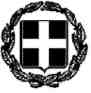 ΠΡΑΚΤΙΚΑ 13ης ΕΚΤΑΚΤΗΣ ΣΥΝΕΔΡΙΑΣΗΣ ΟΙΚΟΝΟΜΙΚΗΣ ΕΠΙΤΡΟΠΗΣ ΔΗΜΟΥ ΛΑΥΡΕΩΤΙΚΗΣΤΗΣ 9ης ΙΟΥΝΙΟΥ 2021ΘΕΜΑ: Λήψη απόφασης περί ανάκλησης της υπ’ αριθμ. 124/2021 απόφασης Οικονομικής Επιτροπής Δήμου ΛαυρεωτικήςΑρ. Απόφ.: 130/2021	Ο κος Πρόεδρος, μετά τη διαπίστωση της νόμιμης απαρτίας (άρθρο 75, παρ.1 του Ν.3852/2010), κήρυξε της έναρξη της συνεδρίασης και εισηγούμενος το θέμα της ημερήσιας διάταξης περί «ανάκλησης της υπ’ αριθμ. 124/2021 απόφασης Οικονομικής Επιτροπής Δήμου Λαυρεωτικής», έθεσε υπόψη των μελών της Οικονομικής Επιτροπής ότι η συνεδρίαση πραγματοποιείται εκτάκτως, διότι ως ημερομηνία λήξης υποβολής των αιτημάτων χρηματοδότησης έχει ορισθεί η 11η Ιουνίου 2021.Λαμβάνοντας υπόψη τα ανωτέρω, η Οικονομική Επιτροπή απεφάνθη ομόφωνα για το κατεπείγον του θέματος της ημερήσιας διάταξης και τον κατεπείγοντα χαρακτήρα της συνεδρίασης.	Ακολούθως, ο κος Πρόεδρος έθεσε υπόψη των μελών της Οικονομικής Επιτροπής τα ακόλουθα: Με την υπ’ αριθμ.124/2021 απόφαση Οικονομικής Επιτροπής Δήμου Λαυρεωτικής εγκρίθηκε η υποβολή αίτησης στο πρόγραμμα Ανάπτυξης και Αλληλεγγύης για την Τοπική Αυτοδιοίκηση «ΑΝΤΩΝΗΣ ΤΡΙΤΣΗΣ» ΣΤΟN ΑΞΟΝA ΠΡΟΤΕΡΑΙΟΤΗΤΑΣ: «Περιβάλλον», στο πλαίσιο της υπ’ αριθμ. 18214/29.09.2020 πρόσκλησης ΑΤ04, με τίτλο:  «Χωριστή Συλλογή Βιοαποβλήτων, Γωνιές Ανακύκλωσης και Σταθμοί Μεταφόρτωσης Απορριμμάτων», για τη χρηματοδότηση του έργου με τίτλο «ΟΛΟΚΛΗΡΩΜΕΝΟ ΠΡΟΓΡΑΜΜΑ ΓΩΝΙΩΝ ΑΝΑΚΥΚΛΩΣΗΣ ΚΑΙ ΠΡΟΜΗΘΕΙΑ ΕΞΟΠΛΙΣΜΟΥ ΜΕΤΑΦΟΡΑΣ ΑΠΟΡΡΙΜΜΑΤΩΝ ΑΠΟ ΤΟ ΣΜΑ ΤΟΥ ΔΗΜΟΥ ΛΑΥΡΕΩΤΙΚΗΣ», με όλα τα κύρια και συνοδά υποέργα, συνολικού προϋπολογισμού 3.740.000,00 €.	Η Διεύθυνση Τεχνικών Υπηρεσιών με το αριθμ. πρωτ: 9170/08.06.2021 έγγραφό της εισηγείται τα ακόλουθα:«Έχοντας υπόψη: Την  υπ΄αρ υπ’ αρ. 18214/29.09.2020 Πρόσκληση ΑΤ04 του Προγράμματος «ΑΝΤΩΝΗΣ ΤΡΙΤΣΗΣ» με τίτλο «Χωριστή Συλλογή Βιοαποβλήτων, Γωνιές Ανακύκλωσης και Σταθμοί Μεταφόρτωσης Απορριμμάτων». Την υπ’ αρ.291/2020 απόφαση ΟΕ.Τις υπ΄αρ 5443/29.03.2021, 6562/13.04.2021 και 6669/14.04.2021 τροποποιήσεις της πρόσκλησης ΑΤ04.Το από 02.06.2021 μήνυμα ηλεκτρονικού ταχυδρομείου του ορισμένου Συμβούλου της πράξης.  Και ΕπειδήΜε τις ανωτέρω τροποποιήσεις της αρχικής πρόσκλησης, Διαφοροποιήθηκε το περιεχόμενο επιλεξιμότητας χρηματοδότησης της πρόσκλησης και   Δύνανται να χρηματοδοτηθούν διαφορετικές προμήθειες εξοπλισμών από την αρχική πρόσκλησηΕισηγούμαστεΤην ανάκληση της αριθμ. 124/2021 απόφασης της Οικονομικής Επιτροπής του Δήμου «περί αποδοχής των όρων συμμετοχής στο Πρόγραμμα «ΑΝΤΩΝΗΣ ΤΡΙΤΣΗΣ» και υποβολής της πράξης με τίτλο «‘’ολοκληρωμένο πρόγραμμα γωνιών ανακύκλωσης και προμήθεια εξοπλισμού μεταφοράς απορριμμάτων από το ΣΜΑ του Δήμου Λαυρεωτικής’’» στην Πρόσκληση ΑΤ04 στον άξονα προτεραιότητας: «Περιβάλλον».Την αλλαγή του συμβούλου με δεδομένο ότι δηλώνει αδυναμία υποστήριξης της ανωτέρω πράξης.  Θα ακολουθήσει νέα εισήγηση έτσι ώστε να καλυφθούν τα νέα κριτήρια επιλεξιμότητας της πρότασης με αναδιαμόρφωση της λίστας υποέργων»	Με βάση τα ανωτέρω, ο κος Πρόεδρος κάλεσε τα μέλη της Οικονομικής Επιτροπής να αποφασίσουν σχετικά.Η Οικονομική Επιτροπήαφού άκουσε την εισήγηση του κου Προέδρου, έλαβε υπόψη:τις διατάξεις του άρθρου 72 του Ν.3852/2010, όπως αντικαταστάθηκε με την παρ.1 του άρθρου 40 του Ν.4735/2020 και συμπληρώθηκε με το Ν.4795/2021τις υπ’ αριθμ. 5443/29.03.2021, 6562/13.04.2021 και 6669/14.04.2021 τροποποιήσεις της πρόσκλησης ΑΤ04.την αριθμ. πρωτ:9170/08.06.2021 εισήγηση της Διεύθυνσης Τεχνικών Υπηρεσιώντην προηγούμενη αριθμ.124/2021 απόφαση Οικονομικής Επιτροπής Δήμου Λαυρεωτικήςκαι έπειτα από διαλογική συζήτησηαποφασίζει ομόφωναΤην ανάκληση της υπ’ αριθμ. 124/2021 απόφασης Οικονομικής Επιτροπής Δήμου Λαυρεωτικής, προκειμένου να καλυφθούν τα νέα κριτήρια επιλεξιμότητας της πρότασης με αναδιαμόρφωση της λίστας υποέργων. ΘΕΜΑ: Λήψη απόφασης περί ανάκλησης της υπ’ αριθμ. 282/2020 απόφασης Οικονομικής Επιτροπής Δήμου ΛαυρεωτικήςΑρ. Απόφ.: 131/2021	Ο κος Πρόεδρος, μετά τη διαπίστωση της νόμιμης απαρτίας (άρθρο 75, παρ.1 του Ν.3852/2010), κήρυξε της έναρξη της συνεδρίασης και εισηγούμενος το θέμα της ημερήσιας διάταξης περί «ανάκλησης της υπ’ αριθμ. 282/2020 απόφασης Οικονομικής Επιτροπής Δήμου Λαυρεωτικής», έθεσε υπόψη των μελών της Οικονομικής Επιτροπής ότι η συνεδρίαση πραγματοποιείται εκτάκτως, διότι ως ημερομηνία λήξης υποβολής των αιτημάτων χρηματοδότησης έχει ορισθεί η 11η Ιουνίου 2021.Λαμβάνοντας υπόψη τα ανωτέρω, η Οικονομική Επιτροπή απεφάνθη ομόφωνα για το κατεπείγον του θέματος της ημερήσιας διάταξης και τον κατεπείγοντα χαρακτήρα της συνεδρίασης.	Ακολούθως, ο κος Πρόεδρος έθεσε υπόψη των μελών της Οικονομικής Επιτροπής τα ακόλουθα: 	Με την υπ’ αριθμ.282/2020 απόφαση Οικονομικής Επιτροπής Δήμου Λαυρεωτικής εγκρίθηκε η υποβολή πρότασης στο πρόγραμμα Ανάπτυξης και Αλληλεγγύης για την Τοπική Αυτοδιοίκηση «ΑΝΤΩΝΗΣ ΤΡΙΤΣΗΣ» ΣΤΟN ΑΞΟΝA ΠΡΟΤΕΡΑΙΟΤΗΤΑΣ: «Ψηφιακή Σύγκλιση», στο πλαίσιο της υπ’ αριθμ. 19576/19.10.2020 πρόσκλησης ΑΤ08, με τίτλο:  «Smart cities, ευφυείς εφαρμογές, συστήματα και πλατφόρμες για την ασφάλεια, υγεία - πρόνοια, ηλεκτρονική διακυβέρνηση, εκπαίδευση - πολιτισμό – τουρισμό και περιβάλλον, δράσεις και μέτρα πολιτικής προστασίας, προστασίας της δημόσιας υγείας και του πληθυσμού από την εξάπλωση της πανδημίας του κορωνοϊού COVID-19», για τη χρηματοδότηση της πράξης «Ψηφιοποίηση αρχείου Γραφείου Πολεοδομίας Δήμου Λαυρεωτικής», συνολικού προϋπολογισμού 480.000,00 ευρώ.	Η Διεύθυνση Τεχνικών Υπηρεσιών με το αριθμ. πρωτ: 8715/31.05.2021 έγγραφό της εισηγείται τα ακόλουθα:«Έχοντας υπόψη: Την υπ’ αριθμ. 19576/19.10.2020 πρόσκλησης ΑΤ08, με τίτλο:  «Smart cities, ευφυείς εφαρμογές, συστήματα και πλατφόρμες για την ασφάλεια, υγεία - πρόνοια, ηλεκτρονική διακυβέρνηση, εκπαίδευση - πολιτισμό – τουρισμό και περιβάλλον, δράσεις και μέτρα πολιτικής προστασίας, προστασίας της δημόσιας υγείας και του πληθυσμού από την εξάπλωση της πανδημίας του κορωνοϊού COVID-19». Την υπ’ αρ.282/2020 απόφαση ΟΕ.Τις υπ΄αρ.5447/29.03.2021, 6566/13.04.2021 και 9119/24.05.2021 τροποποιήσεις, της πρόσκλησης ΑΤ08.Και ΕπειδήΜε τις ανωτέρω τροποποιήσεις της αρχικής πρόσκλησης, Διαφοροποιήθηκε το περιεχόμενο επιλεξιμότητας χρηματοδότησης της πρόσκλησης και   Δύνανται να χρηματοδοτηθούν διαφορετικές προμήθειες εξοπλισμών από την αρχική πρόσκλησηΕισηγούμαστεΤην ανάκληση της 282/2020 απόφασης της Οικονομικής Επιτροπής του Δήμου «περί αποδοχής των όρων συμμετοχής στο Πρόγραμμα  Ανάπτυξης και Αλληλεγγύης για την Τοπική Αυτοδιοίκηση «ΑΝΤΩΝΗΣ ΤΡΙΤΣΗΣ» ΣΤΟN ΑΞΟΝA ΠΡΟΤΕΡΑΙΟΤΗΤΑΣ: «Ψηφιακή Σύγκλιση», στο πλαίσιο της υπ’ αριθμ. 19576/19.10.2020 πρόσκλησης ΑΤ08, με τίτλο:  «Smart cities, ευφυείς εφαρμογές, συστήματα και πλατφόρμες για την ασφάλεια, υγεία - πρόνοια, ηλεκτρονική διακυβέρνηση, εκπαίδευση - πολιτισμό – τουρισμό και περιβάλλον, δράσεις και μέτρα πολιτικής προστασίας, προστασίας της δημόσιας υγείας και του πληθυσμού από την εξάπλωση της πανδημίας του κορωνοϊού COVID-19», για τη χρηματοδότηση της πράξης «Ψηφιοποίηση αρχείου Γραφείου Πολεοδομίας Δήμου Λαυρεωτικής»Θα ακολουθήσει νέα εισήγηση έτσι ώστε να καλυφθούν τα νέα κριτήρια επιλεξιμότητας της πρότασης με αναδιαμόρφωση της λίστας υποέργων.»	Με βάση τα ανωτέρω, ο κος Πρόεδρος κάλεσε τα μέλη της Οικονομικής Επιτροπής να αποφασίσουν σχετικά.Η Οικονομική Επιτροπήαφού άκουσε την εισήγηση του κου Προέδρου, έλαβε υπόψη:τις διατάξεις του άρθρου 72 του Ν.3852/2010, όπως αντικαταστάθηκε με την παρ.1 του άρθρου 40 του Ν.4735/2020 και συμπληρώθηκε με το Ν.4795/2021την με αρ. πρωτ. 19576/19-10-2020 Πρόσκληση ΑΤ08 του Προγράμματος «ΑΝΤΩΝΗΣ ΤΡΙΤΣΗΣ» (ΑΔΑ: 6ΘΚΡ46ΜΤΛ6-ΒΦ4) και τις υπ΄αρ.5447/29.03.2021, 6566/13.04.2021 και 9119/24.05.2021 τροποποιήσειςτην αριθμ. πρωτ:8715/31.05.2021 εισήγηση της Διεύθυνσης Τεχνικών Υπηρεσιώντην προηγούμενη αριθμ.282/2020 απόφαση Οικονομικής Επιτροπής Δήμου Λαυρεωτικήςκαι έπειτα από διαλογική συζήτησηαποφασίζει ομόφωναΤην ανάκληση της υπ’ αριθμ. 282/2020 απόφασης Οικονομικής Επιτροπής Δήμου Λαυρεωτικής, προκειμένου να καλυφθούν τα νέα κριτήρια επιλεξιμότητας της πρότασης με αναδιαμόρφωση της λίστας υποέργων. ΘΕΜΑ: Λήψη απόφασης περί υποβολής πράξης ένταξης και αποδοχής των όρων του προγράμματος Ανάπτυξης και Αλληλεγγύης για την Τοπική Αυτοδιοίκηση «ΑΝΤΩΝΗΣ ΤΡΙΤΣΗΣ» του άξονα προτεραιότητας «Ποιότητα ζωής και εύρυθμη λειτουργία των πόλεων, της υπαίθρου και των οικισμών» με τίτλο: «Δράσεις για υποδομές που χρήζουν αντισεισμικής προστασίας (προσεισμικός έλεγχος)» - πρόσκληση ΑΤ11Αρ. Απόφ.: 132/2021	Ο κος Πρόεδρος, μετά τη διαπίστωση της νόμιμης απαρτίας (άρθρο 75, παρ.1 του Ν.3852/2010), κήρυξε της έναρξη της συνεδρίασης και εισηγούμενος το θέμα της ημερήσιας διάταξης περί «υποβολής πράξης ένταξης και αποδοχής των όρων του προγράμματος Ανάπτυξης και Αλληλεγγύης για την Τοπική Αυτοδιοίκηση ‘’ΑΝΤΩΝΗΣ ΤΡΙΤΣΗΣ’’ του άξονα προτεραιότητας «Ποιότητα ζωής και εύρυθμη λειτουργία των πόλεων, της υπαίθρου και των οικισμών» με τίτλο: ‘’Δράσεις για υποδομές που χρήζουν αντισεισμικής προστασίας (προσεισμικός έλεγχος)’’», έθεσε υπόψη των μελών της Οικονομικής Επιτροπής ότι η συνεδρίαση πραγματοποιείται εκτάκτως, διότι ως ημερομηνία λήξης υποβολής των αιτημάτων χρηματοδότησης έχει ορισθεί η 11η Ιουνίου 2021.Λαμβάνοντας υπόψη τα ανωτέρω, η Οικονομική Επιτροπή απεφάνθη ομόφωνα για το κατεπείγον του θέματος της ημερήσιας διάταξης και τον κατεπείγοντα χαρακτήρα της συνεδρίασης.	Ακολούθως, ο κος Πρόεδρος έθεσε υπόψη των μελών της Οικονομικής Επιτροπής την αριθμ. πρωτ: 9172/08.06.2021 εισήγηση της Διεύθυνσης Τεχνικών Υπηρεσιών, στην οποία αναφέρονται τα ακόλουθα:«Σύμφωνα με την 14578/24-07-2020 [ΑΔΑ: ΨΙΚ146ΜΤΛ6-Χ3Λ] Πρόσκληση ΑΤ11 του Υπουργείου Εσωτερικών, καλούνται οι Δήμοι της χώρας για την υποβολή προτάσεων προκειμένου να ενταχθούν στο Πρόγραμμα «Αντώνης Τρίτσης», στον Άξονα Προτεραιότητας «Ποιότητα ζωής και εύρυθμη λειτουργία των πόλεων, της υπαίθρου και των οικισμών»Η προθεσμία υποβολής αιτημάτων χρηματοδότησης λήγει στις 11/06/2021, και η διάρκεια εφαρμογής του είναι μέχρι 31/12/2023.Ο συνολικός προϋπολογισμός της πρόσκλησης ανέρχεται σε 40.000.000,00 (€), και το ανώτατο όριο χρηματοδότησης για τα σημεία 1 και 2 [ολοκλήρωση/ εκπόνηση προγράμματος Πρωτοβάθμιου ή και Δευτεροβάθμιου Προσεισμικού Ελέγχου Κρίσιμων υποδομών & Εκπόνησης Μελέτης Αποτίμησης -Ανασχεδιασμού [Στατικής Επάρκειας] για κάθε δικαιούχο είναι 120.000,00€+ΦΠΑΕπίσης υποχρεωτική επιλέξιμη δαπάνη είναι η δαπάνη «δράσεις ενημέρωσης-πληροφόρησης ευαισθητοποίησης» που θα ενταχθεί ως υποέργο με ανώτερο ποσό 20.000,00€Επικουρικές επιλέξιμες δαπάνες:Αρχαιολογικές έρευνες-εργασίες-επίβλεψη, εφόσον απαιτείται.Παρεμβάσεις και δράσεις εξοικονόμησης ενέργειας, αξιοποίησης Ανανεώσιμων Πηγών Ενέργειας και ευφυή συστήματα διαχείρισης - διανομής - αποθήκευσης - κατανάλωσης ενέργειας (Φ/Β στη στέγη του κτιρίου, στους χώρους στάθμευσης, γεωθερμία, BMS/BEMS κ,α.], με επιλέξιμη δαπάνη έως 15% του προϋπολογισμού του έργου.Δράσεις ενημέρωσης - πληροφόρησης - ευαισθητοποίησης με την συνεργασία των αρμόδιων επιστημονικών φορέων (ΤΕΕ, ΟΑΣΠ κλπ) και υπηρεσιών (πυροσβεστική, πολιτική προστασία κλπ), διεύρυνση της κοινωνικής αντισεισμικής συνείδησης και εμπέδωση αντισεισμικής συμπεριφοράς από τον πληθυσμό με διαρκή εκπαίδευση και ενημέρωση, προκειμένου να γνωρίζει ο πολίτης τι πρέπει να κάνει πριν, κατά τη διάρκεια, και μετά από ένα σεισμό, ώστε να προστατεύσει αποτελεσματικά τη ζωή και την περιουσία του. Παραγωγή υλικού προβολής και πληροφόρησης του κοινού για τον σκοπό της πρότασης (σε σχολεία, εκδηλώσεις, ημερίδες, παραγωγή υλικού προώθησης και προβολής, εμπλουτισμός ιστοσελίδας κ.α.).Επιλέξιμη είναι η κάλυψη του διοικητικού κόστους του Φορέα στον οποίο θα ανατεθούν υπηρεσίες επίβλεψης και διαχείρισης έργου (κατά τις διατάξεις της παραγράφου 2 του άρθρου 44 του ν. 4412/2016, ΦΕΚΑ' 147), στην περίπτωση δυνητικών δικαιούχων που δεν διαθέτουν την απαιτούμενη τεχνική επάρκεια ή έχουν τεχνική επάρκεια αλλά καλούνται να υλοποιήσουν έργα, για τις ανάγκες των οποίων δεν έχουν το απαιτούμενο τεχνικό προσωπικό και πρόκειται να αναθέσουν την τεχνική τους υπηρεσία σε άλλον. Η κάλυψη του διοικητικού κόστους αυτού δύναται να είναι έως 1,5% του προϋπολογισμού δημοπράτησης του έργου.Σύμφωνα με τα ανωτέρω καλείται η Οικονομική Επιτροπή να λάβει απόφαση υποβολής πράξης ένταξης και αποδοχής των όρων του προγράμματος Ανάπτυξης και Αλληλεγγύης για την Τοπική Αυτοδιοίκηση «ΑΝΤΩΝΗΣ ΤΡΙΤΣΗΣ» του άξονα προτεραιότητας «Ποιότητα ζωής και εύρυθμη λειτουργία των πόλεων, της υπαίθρου και των οικισμών» με τίτλο: «Δράσεις για υποδομές που χρήζουν αντισεισμικής προστασίας(προσεισμικός έλεγχος)»- Δήλωση περί κάλυψης από τους ίδιους πόρους του Δήμου, της τυχόν οικονομικής διαφοράς μεταξύ της Σύμβασης και του ποσού χρηματοδότησης που δικαιούται ο Δήμος μας, σύμφωνα με την Πρόσκληση ΑΤ11,-Εξουσιοδότηση του Δημάρχου για την υπογραφή των συναφών εγγράφων και παραστατικών για την διενέργεια της εν λόγω πράξης.»	Με βάση τα ανωτέρω, ο κος Πρόεδρος κάλεσε τα μέλη της Οικονομικής Επιτροπής να αποφασίσουν σχετικά.Η Οικονομική Επιτροπήαφού άκουσε την εισήγηση του κου Προέδρου, έλαβε υπόψη:τις διατάξεις του άρθρου 72 του Ν.3852/2010, όπως αντικαταστάθηκε με την παρ.1 του άρθρου 40 του Ν.4735/2020 και συμπληρώθηκε με το Ν.4795/2021την αριθμ. πρωτ. 14578/24-07-2020 (ΑΔΑ: ΨΙΚ146ΜΤΛ6-Χ3Λ) Πρόσκληση ΑΤ11 για την υποβολή αιτήσεων χρηματοδότησης στο Πρόγραμμα «Αντώνης Τρίτσης», στον Άξονα Προτεραιότητας «Ποιότητα ζωής και εύρυθμη λειτουργία των πόλεων, της υπαίθρου και των οικισμών» και την αρ. πρωτ: 22718/11.12.2020 1η τροποποίηση αυτήςτην αριθμ. πρωτ:9172/08.06.2021 εισήγηση της Διεύθυνσης Τεχνικών Υπηρεσιώνκαι έπειτα από διαλογική συζήτησηαποφασίζει ομόφωναΤην αποδοχή των όρων συμμετοχής στο πρόγραμμα «ΑΝΤΩΝΗΣ ΤΡΙΤΣΗΣ», στην υπ’ αριθμ. 14578/24.07.2020 πρόσκληση ΑΤ11, στον άξονα προτεραιότητας «ποιότητα ζωής και εύρυθμη λειτουργία των πόλεων, της υπαίθρου και των οικισμών» με τίτλο «δράσεις για υποδομές που χρήζουν αντισεισμικής προστασίας (προσεισμικός έλεγχος)»Την υποβολή αίτησης χρηματοδότησης για το έργο με τίτλο «Προσεισμικός έλεγχος σχολικών κτιρίων Δήμου Λαυρεωτικής», συνολικού προϋπολογισμού 30.000,00 €, μη συμπεριλαμβανομένου Φ.Π.Α. 24%, στο πλαίσιο της πρόσκλησης ΑΤ11 του προγράμματος «Αντώνης Τρίτσης».Την κάλυψη από ίδιους πόρους της τελικής οικονομικής διαφοράς που θα προκύψει από τυχόν μη επιλέξιμες δαπάνες του προγράμματος, και τυχόν δαπάνες πλέον του εγκεκριμένου προϋπολογισμού.Εξουσιοδοτεί το Δήμαρχο Λαυρεωτικής, Δημήτριο Λουκά του Ευαγγέλου, ως νόμιμο εκπρόσωπο του Δήμου για την υπογραφή των απαιτούμενων δικαιολογητικών και εγγράφων για την ολοκληρωμένη σύνταξη του φακέλου υποβολής αίτησης χρηματοδότησης και για όλες τις απαιτούμενες ενέργειες για την ένταξη και υλοποίηση του προτεινόμενου έργου.ΘΕΜΑ: Λήψη απόφασης περί υποβολής της πρότασης «προμήθεια και εγκατάσταση γωνιών ανακύκλωσης», συνολικού προϋπολογισμού 1.880.000,00 ευρώ, μη συμπεριλαμβανομένου ΦΠΑ 24%, στην πρόσκληση ΑΤ04 του προγράμματος Ανάπτυξης και Αλληλεγγύης για την Τοπική Αυτοδιοίκηση «ΑΝΤΩΝΗΣ ΤΡΙΤΣΗΣ»Αρ. Απόφ.: 133/2021	Ο κος Πρόεδρος, μετά τη διαπίστωση της νόμιμης απαρτίας (άρθρο 75, παρ.1 του Ν.3852/2010), κήρυξε της έναρξη της συνεδρίασης και εισηγούμενος το θέμα της ημερήσιας διάταξης περί «υποβολής της πρότασης ‘’προμήθεια και εγκατάσταση γωνιών ανακύκλωσης’’, συνολικού προϋπολογισμού 1.880.000,00 ευρώ, μη συμπεριλαμβανομένου ΦΠΑ 24%, στην πρόσκληση ΑΤ04 του προγράμματος Ανάπτυξης και Αλληλεγγύης για την Τοπική Αυτοδιοίκηση ‘’ΑΝΤΩΝΗΣ ΤΡΙΤΣΗΣ’’», έθεσε υπόψη των μελών της Οικονομικής Επιτροπής ότι η συνεδρίαση πραγματοποιείται εκτάκτως, διότι ως ημερομηνία λήξης υποβολής των αιτημάτων χρηματοδότησης έχει ορισθεί η 11η Ιουνίου 2021.Λαμβάνοντας υπόψη τα ανωτέρω, η Οικονομική Επιτροπή απεφάνθη ομόφωνα για το κατεπείγον του θέματος της ημερήσιας διάταξης και τον κατεπείγοντα χαρακτήρα της συνεδρίασης.	Ακολούθως, ο κος Πρόεδρος έθεσε υπόψη των μελών της Οικονομικής Επιτροπής τα ακόλουθα:Με την υπ’ αριθμ.124/2021 απόφαση Οικονομικής Επιτροπής Δήμου Λαυρεωτικής έγινε η αποδοχή των όρων συμμετοχής στο πρόγραμμα «ΑΝΤΩΝΗΣ ΤΡΙΤΣΗΣ», στην υπ’ αριθμ. 18214/29.09.2020 πρόσκληση ΑΤ04 «Χωριστή Συλλογή Βιοαποβλήτων, Γωνιές Ανακύκλωσης και Σταθμοί Μεταφόρτωσης Απορριμμάτων» και εγκρίθηκε η υποβολή αίτησης χρηματοδότησης με τίτλο «ΟΛΟΚΛΗΡΩΜΕΝΟ ΠΡΟΓΡΑΜΜΑ ΓΩΝΙΩΝ ΑΝΑΚΥΚΛΩΣΗΣ ΚΑΙ ΠΡΟΜΗΘΕΙΑ ΕΞΟΠΛΙΣΜΟΥ ΜΕΤΑΦΟΡΑΣ ΑΠΟΡΡΙΜΜΑΤΩΝ ΑΠΟ ΤΟ ΣΜΑ ΤΟΥ ΔΗΜΟΥ ΛΑΥΡΕΩΤΙΚΗΣ», με όλα τα κύρια και συνοδά υποέργα, συνολικού προϋπολογισμού 3.740.000,00 €, μη συμπεριλαμβανομένου Φ.Π.Α. 24%,	Με την υπ’ αριθμ.130/2021 απόφαση Οικονομικής Επιτροπής Δήμου Λαυρεωτικής έγινε η ανάκληση της προηγούμενης 124/2021 απόφασης, προκειμένου να καλυφθούν όλα τα κριτήρια πληρότητας και επιλεξιμότητας της πρότασης με αναδιαμόρφωση της λίστας υποέργων. 	Σε συνέχεια των ανωτέρω, η Διεύθυνση Τεχνικών Υπηρεσιών με το αριθμ. πρωτ:9169/08.06.2021 έγγραφό της εισηγείται τα ακόλουθα:«Έχοντας υπόψη:Την  υπ’ αρ. 18214/29.09.2020 Πρόσκληση ΑΤ04 «Χωριστή Συλλογή Βιοαποβλήτων, Γωνιές Ανακύκλωσης και Σταθμοί Μεταφόρτωσης Απορριμμάτων», του Προγράμματος «ΑΝΤΩΝΗΣ ΤΡΙΤΣΗΣ», με τις υπ’ αρ 5443/29.03.2021, 6562/13.04.2021 και 6669/14.04.2021 τροποποιήσεις της.Την υπ’ αρ.18/2021 απόφαση ΟΕ περί συγκρότησης Επιτροπής Διερεύνησης ΤιμώνΤο από 04.06.2021 Πρακτικό Διερεύνησης Τιμών της Επιτροπής Και ΕπειδήΟ Δήμος Λαυρεωτικής αξιοποιώντας την Πρόσκληση ΑΤ04, επιδιώκει δράσεις για την διαχείριση των αποβλήτων, συμπεριλαμβανομένων των ανακυκλώσιμων υλικών που παράγονται εντός των ορίων του καθώς και για την αναβάθμιση του εξοπλισμού μεταφοράς των απορριμμάτων από το ΣΜΑ του Δήμου. Οριζόντιες επιλέξιμες δράσεις της συγκεκριμένης πρόσκλησης είναι οι υπηρεσίες συμβούλου για σύνταξη και προετοιμασία φακέλου υποβολής πρότασης και οι δράσεις ενημέρωσης- πληροφόρησης- ευαισθητοποίησης.Ο Δήμος προτίθεται να  υποβάλει  για χρηματοδότηση  πράξη με τίτλο «ΠΡΟΜΗΘΕΙΑ και  εγκατάσταση Γωνιών Ανακύκλωσης», ΣΥΝΟΛΙΚΟΥ ΠΡΟΫΠΟΛΟΓΙΣΜΟΥ 1.880.000,00€  ΜΗ ΣΥΜΠΕΡΙΛΑΜΒΑΝΟΜΕΝΟΥ Φ.Π.Α. 24%ΕισηγούμαστεΤην αποδοχή των όρων συμμετοχής στο πρόγραμμα «ΑΝΤΩΝΗΣ ΤΡΙΤΣΗΣ», στην υπ’αρ. 18214/29.09.2020 πρόσκληση ΑΤ04 «Χωριστή Συλλογή Βιοαποβλήτων, Γωνιές Ανακύκλωσης και Σταθμοί Μεταφόρτωσης Απορριμμάτων», με τις υπ’ αρ 5443/29.03.2021, 6562/13.04.2021 και 6669/14.04.2021 τροποποιήσεις τηςΤην υποβολή αίτησης χρηματοδότησης με τίτλο «ΠΡΟΜΗΘΕΙΑ και  εγκατάσταση Γωνιών Ανακύκλωσης», με όλα τα κύρια και συνοδά υποέργα, συνολικού προϋπολογισμού 1.880.000,00€ μη συμπεριλαμβανομένου Φ.Π.Α. 24%, στο πλαίσιο της πρόσκλησης ΑΤ04 του προγράμματος «Αντώνης Τρίτσης».Την κάλυψη από ίδιους πόρους της τελικής οικονομικής διαφοράς που θα προκύψει από τυχόν μη επιλέξιμες δαπάνες του προγράμματος, και τυχόν δαπάνες πλέον του εγκεκριμένου προϋπολογισμού.Την ανάληψη της  ευθύνης του Δήμου Λαυρεωτικής  ως αρμόδιος φορέας συντήρησης και λειτουργίας της πράξης, τις υποχρεώσεις που απορρέουν από αυτή  για την διασφάλιση της εύρυθμης λειτουργίας και συντήρησης μετά την ολοκλήρωση της.Την βεβαίωση  ότι το έργο θα υλοποιηθεί σε χώρους και εγκαταστάσεις ιδιοκτησίας και αρμοδιότητάς του.Την εξουσιοδότηση του Δημάρχου Λαυρεωτικής, Δημήτριο Λουκά του Ευαγγέλου, ως νόμιμο εκπρόσωπο του Δήμου για την υπογραφή των απαιτούμενων δικαιολογητικών και εγγράφων για την ολοκληρωμένη σύνταξη του φακέλου υποβολής αίτησης χρηματοδότησης και για όλες τις απαιτούμενες ενέργειες για την ένταξη και υλοποίηση του προτεινόμενου έργου.»	Με βάση τα ανωτέρω, ο κος Πρόεδρος κάλεσε τα μέλη της Οικονομικής Επιτροπής να αποφασίσουν σχετικά.Η Οικονομική Επιτροπήαφού άκουσε την εισήγηση του κου Προέδρου, έλαβε υπόψη:τις διατάξεις του άρθρου 72 του Ν.3852/2010, όπως αντικαταστάθηκε με την παρ.1 του άρθρου 40 του Ν.4735/2020 και συμπληρώθηκε με το Ν.4795/2021την  υπ’ αρ. 18214/29.09.2020 Πρόσκληση ΑΤ04 «Χωριστή Συλλογή Βιοαποβλήτων, Γωνιές Ανακύκλωσης και Σταθμοί Μεταφόρτωσης Απορριμμάτων», του Προγράμματος «ΑΝΤΩΝΗΣ ΤΡΙΤΣΗΣ» και τις υπ’ αρ 5443/29.03.2021, 6562/13.04.2021 και 6669/14.04.2021 τροποποιήσεις αυτήςτην αριθμ.130/2021 απόφαση Οικονομικής Επιτροπής, με την οποία έγινε η ανάκληση της προηγούμενης αριθμ.124/2021 απόφασηςτην αριθμ. πρωτ:9169/08.06.2021 εισήγηση της Διεύθυνσης Τεχνικών Υπηρεσιώνκαι έπειτα από διαλογική συζήτησηαποφασίζει ομόφωναΤην αποδοχή των όρων συμμετοχής στο πρόγραμμα «ΑΝΤΩΝΗΣ ΤΡΙΤΣΗΣ», στην υπ’ αρ. 18214/29.09.2020 πρόσκληση ΑΤ04 «Χωριστή Συλλογή Βιοαποβλήτων, Γωνιές Ανακύκλωσης και Σταθμοί Μεταφόρτωσης Απορριμμάτων» και των υπ’ αρ 5443/29.03.2021, 6562/13.04.2021, 6669/14.04.2021 τροποποιήσεων αυτής.Την υποβολή αίτησης χρηματοδότησης με τίτλο «ΠΡΟΜΗΘΕΙΑ και εγκατάσταση Γωνιών Ανακύκλωσης», με όλα τα κύρια και συνοδά υποέργα, συνολικού προϋπολογισμού 1.880.000,00€ μη συμπεριλαμβανομένου Φ.Π.Α. 24%, στο πλαίσιο της πρόσκλησης ΑΤ04 του προγράμματος «Αντώνης Τρίτσης».Την ανάληψη της ευθύνης του Δήμου Λαυρεωτικής, ως αρμόδιου Φορέα συντήρησης και λειτουργίας της πράξης, τις υποχρεώσεις που απορρέουν από αυτή για την διασφάλιση της εύρυθμης λειτουργίας και συντήρησης μετά την ολοκλήρωση της.Το έργο θα υλοποιηθεί σε χώρους και εγκαταστάσεις ιδιοκτησίας και αρμοδιότητας του Δήμου Λαυρεωτικής.Εξουσιοδοτεί το Δήμαρχο Λαυρεωτικής, Δημήτριο Λουκά του Ευαγγέλου, ως νόμιμο εκπρόσωπο του Δήμου για την υπογραφή των απαιτούμενων δικαιολογητικών και εγγράφων για την ολοκληρωμένη σύνταξη του φακέλου υποβολής αίτησης χρηματοδότησης και για όλες τις απαιτούμενες ενέργειες για την ένταξη και υλοποίηση του προτεινόμενου έργου.ΘΕΜΑ: Λήψη απόφασης περί υποβολής της πρότασης «εξειδικευμένες δράσεις – ενέργειες και εφαρμογή εφυών τεχνολογιών για την ανάπτυξη πλατφόρμας και συστημάτων για την ενίσχυση της προστασίας του Δήμου Λαυρεωτικής από φυσικά φαινόμενα μεγάλης κλίμακας και ενίσχυση του εξοπλισμού πυροπροστασίας», προϋπολογισμού 984.060,00 ευρώ, μη συμπεριλαμβανομένου ΦΠΑ 24%, στην πρόσκληση ΑΤ08 του προγράμματος Ανάπτυξης και Αλληλεγγύης για την Τοπική Αυτοδιοίκηση «ΑΝΤΩΝΗΣ ΤΡΙΤΣΗΣ»Αρ. Απόφ.: 134/2021	Ο κος Πρόεδρος, μετά τη διαπίστωση της νόμιμης απαρτίας (άρθρο 75, παρ.1 του Ν.3852/2010), κήρυξε της έναρξη της συνεδρίασης και εισηγούμενος το θέμα της ημερήσιας διάταξης περί «υποβολής της πρότασης «εξειδικευμένες δράσεις – ενέργειες και εφαρμογή εφυών τεχνολογιών για την ανάπτυξη πλατφόρμας και συστημάτων για την ενίσχυση της προστασίας του Δήμου Λαυρεωτικής από φυσικά φαινόμενα μεγάλης κλίμακας και ενίσχυση του εξοπλισμού πυροπροστασίας», προϋπολογισμού 984.060,00 ευρώ, μη συμπεριλαμβανομένου ΦΠΑ 24%, στην πρόσκληση ΑΤ08 του προγράμματος Ανάπτυξης και Αλληλεγγύης για την Τοπική Αυτοδιοίκηση ‘’ΑΝΤΩΝΗΣ ΤΡΙΤΣΗΣ’’», έθεσε υπόψη των μελών της Οικονομικής Επιτροπής ότι η συνεδρίαση πραγματοποιείται εκτάκτως, διότι ως ημερομηνία λήξης υποβολής των αιτημάτων χρηματοδότησης έχει ορισθεί η 11η Ιουνίου 2021.Λαμβάνοντας υπόψη τα ανωτέρω, η Οικονομική Επιτροπή απεφάνθη ομόφωνα για το κατεπείγον του θέματος της ημερήσιας διάταξης και τον κατεπείγοντα χαρακτήρα της συνεδρίασης.	Ακολούθως, ο κος Πρόεδρος έθεσε υπόψη των μελών της Οικονομικής Επιτροπής τα ακόλουθα:	Με την υπ’ αριθμ.282/2020 απόφαση Οικονομικής Επιτροπής Δήμου Λαυρεωτικής εγκρίθηκε η υποβολή πρότασης στο πρόγραμμα Ανάπτυξης και Αλληλεγγύης για την Τοπική Αυτοδιοίκηση «ΑΝΤΩΝΗΣ ΤΡΙΤΣΗΣ» ΣΤΟN ΑΞΟΝA ΠΡΟΤΕΡΑΙΟΤΗΤΑΣ: «Ψηφιακή Σύγκλιση», στο πλαίσιο της υπ’ αριθμ. 19576/19.10.2020 πρόσκλησης ΑΤ08, με τίτλο:  «Smart cities, ευφυείς εφαρμογές, συστήματα και πλατφόρμες για την ασφάλεια, υγεία - πρόνοια, ηλεκτρονική διακυβέρνηση, εκπαίδευση - πολιτισμό – τουρισμό και περιβάλλον, δράσεις και μέτρα πολιτικής προστασίας, προστασίας της δημόσιας υγείας και του πληθυσμού από την εξάπλωση της πανδημίας του κορωνοϊού COVID-19», για τη χρηματοδότηση της πράξης «Ψηφιοποίηση αρχείου Γραφείου Πολεοδομίας Δήμου Λαυρεωτικής», συνολικού προϋπολογισμού 480.000,00 ευρώ.	Με την υπ’ αριθμ.131/2021 απόφαση Οικονομικής Επιτροπής Δήμου Λαυρεωτικής έγινε η ανάκληση της προηγούμενης 282/2020 απόφασης, προκειμένου να καλυφθούν όλα τα κριτήρια πληρότητας και επιλεξιμότητας της πρότασης με αναδιαμόρφωση της λίστας υποέργων. 	Σε συνέχεια των ανωτέρω, η Διεύθυνση Τεχνικών Υπηρεσιών με το αριθμ. πρωτ:8716/31.05.2021 έγγραφό της εισηγείται τα ακόλουθα:«Έχοντας υπόψη: Την υπ’ αριθμ. 19576/19.10.2020 πρόσκληση ΑΤ08, με τίτλο:  «Smart cities, ευφυείς εφαρμογές, συστήματα και πλατφόρμες για την ασφάλεια, υγεία - πρόνοια, ηλεκτρονική διακυβέρνηση, εκπαίδευση - πολιτισμό – τουρισμό και περιβάλλον, δράσεις και μέτρα πολιτικής προστασίας, προστασίας της δημόσιας υγείας και του πληθυσμού από την εξάπλωση της πανδημίας του κορωνοϊού COVID-19». Τις υπ΄αρ.5447/29.03.2021, 6566/13.04.2021 και 9119/24.05.2021 τροποποιήσεις, της πρόσκλησης ΑΤ08.Την υπ’ αρ.18/2021 απόφαση ΟΕ περί συγκρότησης Επιτροπής Διερεύνησης ΤιμώνΤο από 01.06.2021  Πρακτικό Διερεύνησης Τιμών της Επιτροπής Και ΕπειδήΟ Δήμος Λαυρεωτικής αξιοποιώντας την Πρόσκληση ΑΤ08,  επιδιώκει δράσεις ενέργειες και εφαρμογή ευφυών τεχνολογιών για την ανάπτυξη πλατφόρμας και συστημάτων για την ενίσχυση της προστασίας του Δήμου από φυσικά φαινόμενα μεγάλης κλίμακας  καθώς και για την αναβάθμιση του εξοπλισμού πυροπροστασίας με την προμήθεια πυροσβεστικών οχημάτων. Οριζόντιες επιλέξιμες δράσεις της συγκεκριμένης πρόσκλησης είναι οι υπηρεσίες συμβούλου για σύνταξη και προετοιμασία φακέλου υποβολής πρότασης και οι δράσεις ενημέρωσης- πληροφόρησης- ευαισθητοποίησης.Ο Δήμος προτίθεται να  υποβάλει  για χρηματοδότηση  πράξη με τίτλο «ΕΞΕΙΔΙΚΕΥΜΕΝΕΣ ΔΡΑΣΕΙΣ-ΕΝΕΡΓΕΙΕΣ ΚΑΙ ΕΦΑΡΜΟΓΗ ΕΦΥΩΝ ΤΕΧΝΟΛΟΓΙΩΝ ΓΙΑ ΤΝ ΑΝΑΠΤΥΞΗ ΠΛΑΤΦΟΡΜΑΣ ΚΑΙ ΣΥΣΤΗΜΑΤΩΝ ΓΙΑ ΤΗΝ ΕΝΙΣΧΥΣΗ ΤΗΣ ΠΡΟΣΤΑΣΙΑΣΤΟΥ ΔΗΜΟΥ ΛΑΥΡΕΩΤΙΚΗΣ ΑΠΟ ΦΥΣΙΚΑ ΦΑΙΝΟΜΕΝΑ ΜΕΓΑΛΗΣ ΚΛΙΜΑΚΑΣ ΚΑΙ ΕΝΙΣΧΥΣΗ ΤΟΥ ΕΞΟΠΛΙΣΜΟΥ ΠΥΡΟΠΡΟΣΤΑΣΙΑΣ», ΣΥΝΟΛΙΚΟΥ ΠΡΟΫΠΟΛΟΓΙΣΜΟΥ 984.060,00 € ΜΗ ΣΥΜΠΕΡΙΛΑΜΒΑΝΟΜΕΝΟΥ Φ.Π.Α. 24%ΕισηγούμαστεΤην αποδοχή των όρων συμμετοχής στο πρόγραμμα «ΑΝΤΩΝΗΣ ΤΡΙΤΣΗΣ», στην υπ’ αριθμ. 19576/19.10.2020 πρόσκληση ΑΤ08, με τίτλο:  «Smart cities, ευφυείς εφαρμογές, συστήματα και πλατφόρμες για την ασφάλεια, υγεία - πρόνοια, ηλεκτρονική διακυβέρνηση, εκπαίδευση - πολιτισμό – τουρισμό και περιβάλλον, δράσεις και μέτρα πολιτικής προστασίας, προστασίας της δημόσιας υγείας και του πληθυσμού από την εξάπλωση της πανδημίας του κορωνοϊού COVID-19», με τις υπ΄αρ.5447/29.03.2021, 6566/13.04.2021 και 9119/24.05.2021 τροποποιήσεις της.Την υποβολή αίτησης χρηματοδότησης με τίτλο «ΕΞΕΙΔΙΚΕΥΜΕΝΕΣ ΔΡΑΣΕΙΣ-ΕΝΕΡΓΕΙΕΣ ΚΑΙ ΕΦΑΡΜΟΓΗ ΕΦΥΩΝ ΤΕΧΝΟΛΟΓΙΩΝ ΓΙΑ ΤΗΝ ΑΝΑΠΤΥΞΗ ΠΛΑΤΦΟΡΜΑΣ ΚΑΙ ΣΥΣΤΗΜΑΤΩΝ ΓΙΑ ΤΗΝ ΕΝΙΣΧΥΣΗ ΤΗΣ ΠΡΟΣΤΑΣΙΑΣ ΤΟΥ ΔΗΜΟΥ ΛΑΥΡΕΩΤΙΚΗΣ ΑΠΟ ΦΥΣΙΚΑ ΦΑΙΝΟΜΕΝΑ ΜΕΓΑΛΗΣ ΚΛΙΜΑΚΑΣ ΚΑΙ ΕΝΙΣΧΥΣΗ ΤΟΥ ΕΞΟΠΛΙΣΜΟΥ ΠΥΡΟΠΡΟΣΤΑΣΙΑΣ»,  με όλα τα κύρια και συνοδά υποέργα, συνολικού προϋπολογισμού 984.060,00 € μη συμπεριλαμβανομένου Φ.Π.Α. 24%, στο πλαίσιο της πρόσκλησης ΑΤ08 του προγράμματος «Αντώνης Τρίτσης».Την κάλυψη από ίδιους πόρους της τελικής οικονομικής διαφοράς που θα προκύψει από τυχόν μη επιλέξιμες δαπάνες του προγράμματος, και τυχόν δαπάνες πλέον του εγκεκριμένου προϋπολογισμού.Την ανάληψη της ευθύνης του Δήμου Λαυρεωτικής ως αρμόδιος φορέας συντήρησης και λειτουργίας της πράξης, τις υποχρεώσεις που απορρέουν από αυτή  για την διασφάλιση της εύρυθμης λειτουργίας και συντήρησης μετά την ολοκλήρωση της.Την βεβαίωση  ότι το έργο θα υλοποιηθεί σε χώρους και εγκαταστάσεις ιδιοκτησίας και αρμοδιότητάς του.Την εξουσιοδότηση του Δημάρχου Λαυρεωτικής, Δημήτριο Λουκά του Ευαγγέλου, ως νόμιμο εκπρόσωπο του Δήμου για την υπογραφή των απαιτούμενων δικαιολογητικών και εγγράφων για την ολοκληρωμένη σύνταξη του φακέλου υποβολής αίτησης χρηματοδότησης και για όλες τις απαιτούμενες ενέργειες για την ένταξη και υλοποίηση του προτεινόμενου έργου.»	Με βάση τα ανωτέρω, ο κος Πρόεδρος κάλεσε τα μέλη της Οικονομικής Επιτροπής να αποφασίσουν σχετικά.Η Οικονομική Επιτροπήαφού άκουσε την εισήγηση του κου Προέδρου, έλαβε υπόψη:τις διατάξεις του άρθρου 72 του Ν.3852/2010, όπως αντικαταστάθηκε με την παρ.1 του άρθρου 40 του Ν.4735/2020 και συμπληρώθηκε με το Ν.4795/2021την με αρ. πρωτ. 19576/19-10-2020 Πρόσκληση ΑΤ08 του Προγράμματος «ΑΝΤΩΝΗΣ ΤΡΙΤΣΗΣ» (ΑΔΑ: 6ΘΚΡ46ΜΤΛ6-ΒΦ4) και τις υπ΄αρ.5447/29.03.2021, 6566/13.04.2021, 9119/24.05.2021 τροποποιήσεις αυτήςτην αριθμ.131/2021 απόφαση Οικονομικής Επιτροπής, με την οποία έγινε η ανάκληση της προηγούμενης αριθμ.282/2020 απόφασηςτην αριθμ. πρωτ:8716/31.05.2021 εισήγηση της Διεύθυνσης Τεχνικών Υπηρεσιώνκαι έπειτα από διαλογική συζήτησηαποφασίζει ομόφωναΤην αποδοχή των όρων συμμετοχής στο πρόγραμμα «ΑΝΤΩΝΗΣ ΤΡΙΤΣΗΣ», στην υπ’ αριθμ. 19576/19.10.2020 πρόσκληση ΑΤ08, με τίτλο:  «Smart cities, ευφυείς εφαρμογές, συστήματα και πλατφόρμες για την ασφάλεια, υγεία - πρόνοια, ηλεκτρονική διακυβέρνηση, εκπαίδευση - πολιτισμό – τουρισμό και περιβάλλον, δράσεις και μέτρα πολιτικής προστασίας, προστασίας της δημόσιας υγείας και του πληθυσμού από την εξάπλωση της πανδημίας του κορωνοϊού COVID-19», και των υπ΄αρ.5447/29.03.2021, 6566/13.04.2021 και 9119/24.05.2021 τροποποιήσεων αυτής.Την υποβολή αίτησης χρηματοδότησης για το έργο με τίτλο: «ΕΞΕΙΔΙΚΕΥΜΕΝΕΣ ΔΡΑΣΕΙΣ-ΕΝΕΡΓΕΙΕΣ ΚΑΙ ΕΦΑΡΜΟΓΗ ΕΦΥΩΝ ΤΕΧΝΟΛΟΓΙΩΝ ΓΙΑ ΤΗΝ ΑΝΑΠΤΥΞΗ ΠΛΑΤΦΟΡΜΑΣ ΚΑΙ ΣΥΣΤΗΜΑΤΩΝ ΓΙΑ ΤΗΝ ΕΝΙΣΧΥΣΗ ΤΗΣ ΠΡΟΣΤΑΣΙΑΣ ΤΟΥ ΔΗΜΟΥ ΛΑΥΡΕΩΤΙΚΗΣ ΑΠΟ ΦΥΣΙΚΑ ΦΑΙΝΟΜΕΝΑ ΜΕΓΑΛΗΣ ΚΛΙΜΑΚΑΣ ΚΑΙ ΕΝΙΣΧΥΣΗ ΤΟΥ ΕΞΟΠΛΙΣΜΟΥ ΠΥΡΟΠΡΟΣΤΑΣΙΑΣ», με όλα τα κύρια και συνοδά υποέργα, συνολικού προϋπολογισμού 984.060,00 €, μη συμπεριλαμβανομένου Φ.Π.Α. 24%, στο πλαίσιο της πρόσκλησης ΑΤ08 του προγράμματος «Αντώνης Τρίτσης».Την κάλυψη από ίδιους πόρους της τελικής οικονομικής διαφοράς που θα προκύψει από τυχόν μη επιλέξιμες δαπάνες του προγράμματος, και τυχόν δαπάνες πλέον του εγκεκριμένου προϋπολογισμού.Την ανάληψη της ευθύνης του Δήμου Λαυρεωτικής, ως αρμόδιου Φορέα συντήρησης και λειτουργίας της πράξης, τις υποχρεώσεις που απορρέουν από αυτή για την διασφάλιση της εύρυθμης λειτουργίας και συντήρησης μετά την ολοκλήρωση της.Το έργο θα υλοποιηθεί σε χώρους και εγκαταστάσεις ιδιοκτησίας και αρμοδιότητας του Δήμου Λαυρεωτικής.Εξουσιοδοτεί το Δήμαρχο Λαυρεωτικής, Δημήτριο Λουκά του Ευαγγέλου, ως νόμιμο εκπρόσωπο του Δήμου για την υπογραφή των απαιτούμενων δικαιολογητικών και εγγράφων για την ολοκληρωμένη σύνταξη του φακέλου υποβολής αίτησης χρηματοδότησης και για όλες τις απαιτούμενες ενέργειες για την ένταξη και υλοποίηση του προτεινόμενου έργου.ΘΕΜΑ: Ορισμός πληρεξουσίου δικηγόρου σχετικά με την σύνταξη και κατάθεση αναίρεσης ενώπιον του Συμβουλίου της Επικρατείας και εκπροσώπηση στην προσδιορισθείσα εκδίκαση, κατά της υπ’ αριθμ. 4355/2020 απόφασης του Διοικητικού Εφετείου ΑθηνώνΑρ. Απόφ.: 135/2021	Ο κος Πρόεδρος, μετά τη διαπίστωση της νόμιμης απαρτίας (άρθρο 75, παρ.1 του Ν.3852/2010), κήρυξε της έναρξη της συνεδρίασης και εισηγούμενος το θέμα της ημερήσιας διάταξης περί «ορισμού πληρεξουσίου δικηγόρου σχετικά με την σύνταξη και κατάθεση αναίρεσης ενώπιον του Συμβουλίου της Επικρατείας και την εκπροσώπηση στην προσδιορισθείσα εκδίκαση, κατά της υπ’ αριθμ. 4355/2020 απόφασης του Διοικητικού Εφετείου Αθηνών», έθεσε υπόψη των μελών της Οικονομικής Επιτροπής ότι η συνεδρίαση πραγματοποιείται εκτάκτως, καθώς για την κατάθεση αίτησης αναίρεσης η προθεσμία είναι 60 ημέρες από την κοινοποίησή της, ήτοι μέχρι 21 Ιουνίου 2021.Λαμβάνοντας υπόψη τα ανωτέρω, η Οικονομική Επιτροπή απεφάνθη ομόφωνα για το κατεπείγον του θέματος της ημερήσιας διάταξης και τον κατεπείγοντα χαρακτήρα της συνεδρίασης.	Ακολούθως, ο κος Πρόεδρος έθεσε υπόψη των μελών της Οικονομικής Επιτροπής τα ακόλουθα: Στις 20 Νοεμβρίου 2018 και με αριθμ. πρωτ: 17827/20.11.2018 κοινοποιήθηκε στο Δήμο Λαυρεωτικής η από 19.07.2017 αγωγή (αρ. καταχ. ΑΓ 822/19.07.2017) που άσκησε η σύμπραξη των γραφείων μελετών που σύγκειται από ΕΜΜ. ΛΙΑΝΑΚΗΣ ΓΡΑΦΕΙΟ ΜΕΛΕΤΩΝ Α.Ε., ΣΧΕΔΙΑΣΜΟΣ Α.Ε., κλπ, ενώπιον του Διοικητικού Εφετείου Αθηνών, με την οποία ζητά την καταβολή ποσού 673.030,22 ευρώ, το οποίο αφορά τον 1ο, 2ο και 3ο λογαριασμό της μελέτης με τίτλο «Μελέτη Κτηματογράφησης Πολεοδόμησης, Πράξη Εφαρμογής Περιοχής Β’ κατοικίας Βρωμοπούσι ή Καλοπήγαδο Δήμου Κερατέας», βάσει της αριθμ. πρωτ: 16616/2014 σύμβασης.Ακολούθως εκδόθηκε η υπ’ αριθμ.4355/2020 απόφαση Διοικητικού Εφετείου Αθηνών, η οποία κοινοποιήθηκε στο Δήμο στις 21 Απριλίου 2021, σύμφωνα με την οποία υποχρεώνεται ο εναγόμενος Δήμος Λαυρεωτικής να καταβάλλει το συνολικό ποσό των 673.030,22 ευρώ, μετά των νομίμων τόκων. Κρίνεται σκόπιμο ο Δήμος να καταθέσει αίτηση αναιρέσεως ενώπιον του Συμβουλίου της Επικρατείας κατά της ανωτέρω απόφασης.	Σύμφωνα με τις διατάξεις της παρ.1 του άρθρου 72 του Ν. 3852/2010, όπως αντικαταστάθηκε με την παρ.1 του άρθρου 40 του Ν.4735/2020 και συμπληρώθηκε με το άρθρο 38 του Ν.4795/2021, η Οικονομική Επιτροπή «…ι) αποφασίζει για την υποβολή προσφυγών στις διοικητικές αρχές και αποφασίζει για την άσκηση ή μη όλων των ένδικων βοηθημάτων και των ένδικων μέσων, καθώς και για την παραίτηση από αυτά, … ιδ) αποφασίζει για την πρόσληψη πληρεξουσίου δικηγόρου και την ανάκληση της πληρεξουσιότητάς του, σε όσους δήμους είτε δεν έχουν προσληφθεί δικηγόροι με μηνιαία αντιμισθία, είτε αυτοί που έχουν προσληφθεί δεν έχουν δικαίωμα να παρίστανται σε ανώτατα δικαστήρια...».	Με βάση τα ανωτέρω, ο κος Πρόεδρος πρότεινε να ορισθεί πληρεξούσιος δικηγόρος για τη σύνταξη και κατάθεση αναίρεσης ενώπιον του ΣτΕ, καθώς και εκπροσώπησης του Δήμου Λαυρεωτικής στην προσδιορισθείσα εκδίκαση κατά της αριθμ.4355/2020 απόφασης του Διοικητικού Εφετείου Αθηνών, ο Δικηγόρος Αθηνών, Ηλίας Αθ. Πανταζής και κάλεσε τα μέλη της Οικονομικής Επιτροπής να αποφασίσουν σχετικά.Η Οικονομική Επιτροπήαφού άκουσε την εισήγηση του κου Προέδρου, έλαβε υπόψη:τις διατάξεις της παρ.1 του άρθρου 72 του Ν.3852/2010, όπως αντικαταστάθηκε με την παρ.1 του άρθρου 40 του Ν.4735/2020 και συμπληρώθηκε με το άρθρο 38 του Ν.4795/2021την υπ’ αριθμ. 4355/2020 απόφαση Διοικητικού Εφετείου Αθηνώνκαι έπειτα από διαλογική συζήτησηαποφασίζει ομόφωναΑ. Εγκρίνει την κατάθεση αίτησης αναίρεσης ενώπιον του Συμβουλίου της Επικρατείας κατά της αριθμ.4355/2020 απόφασης Διοικητικού Εφετείου Αθηνών.Β. Παρέχει την εντολή και πληρεξουσιότητα στο Δικηγόρο Αθηνών, Ηλία Αθ. Πανταζή (ΑΜ/ΔΣΑ 19195), με έδρα στην Αθήνα, Λεωφ. Αλεξάνδρας 100, με ΑΦΜ 050431858, Δ.Ο.Υ. Κηφισιάς, να συντάξει και να καταθέσει αναίρεση ενώπιον του Συμβουλίου της Επικρατείας, καθώς και να εκπροσωπήσει το Δήμο Λαυρεωτικής στην προσδιορισθείσα εκδίκαση κατά της υπ’ αριθμ.4355/2020 απόφασης Διοικητικού Εφετείου Αθηνών, η οποία εκδόθηκε ύστερα από αγωγή της εταιρείας ΕΜΜ. ΛΙΑΝΑΚΗΣ ΕΤΑΙΡΕΙΑΣ ΜΕΛΕΤΩΝ κλπ, με την οποία ο Δήμος καταδικάστηκε στην καταβολή ποσών 673.030,22€, μετά των νομίμων τόκων, ως αναφέρεται αναλυτικά στην απόφαση.Γ. Η έγκριση της αμοιβής του ως άνω δικηγόρου θα γίνει με απόφαση του Δημοτικού Συμβουλίου Λαυρεωτικής, σύμφωνα με το άρθρο 281, παρ.3 του Ν.3463/2006 «Κύρωση του Κώδικα Δήμων και Κοινοτήτων».ΘΕΜΑ: Λήψη απόφασης περί έγκρισης πολυετούς προγραμματισμού ανθρωπίνου δυναμικού δημόσιας διοίκησης 2022 - 2025Αρ. Απόφ.: 136/2021	Ο κος Πρόεδρος, μετά τη διαπίστωση της νόμιμης απαρτίας (άρθρο 75, παρ.1 του Ν.3852/2010), κήρυξε της έναρξη της συνεδρίασης και εισηγούμενος το θέμα της ημερήσιας διάταξης περί «έγκρισης πολυετούς προγραμματισμού ανθρωπίνου δυναμικού δημόσιας διοίκησης 2022 - 2025», έθεσε υπόψη των μελών της Οικονομικής Επιτροπής ότι η συνεδρίαση πραγματοποιείται εκτάκτως, προκειμένου να υποβληθεί το πολυετές σχέδιο του Δήμου μας στην αρμόδια Υπηρεσία του Υπουργείου Εσωτερικών.Λαμβάνοντας υπόψη τα ανωτέρω, η Οικονομική Επιτροπή απεφάνθη ομόφωνα για το κατεπείγον του θέματος της ημερήσιας διάταξης και τον κατεπείγοντα χαρακτήρα της συνεδρίασης.	Ακολούθως, ο κος Πρόεδρος έθεσε υπόψη των μελών της Οικονομικής Επιτροπής ότι σύμφωνα με τις διατάξεις της παρ.1 του άρθρου 72 του Ν.3852/2020, όπως αντικαταστάθηκε με την παρ.1 του άρθρου 40 του Ν.4735/2020, η Οικονομική Επιτροπή αποφασίζει για την υποβολή αιτημάτων πρόσληψης των πάσης φύσεως προσωπικού.Το Τμήμα Ανθρωπίνου Δυναμικού & Διοικητικής Μέριμνας με το από 08.06.2021 έγγραφό του εισηγείται τα ακόλουθα: Το Υπουργείο Εσωτερικών με τo αριθ.πρωτ.:ΔΙΠΑΑΔ/Φ.2.9/74/οικ.2775ΣΧΕΤ.1739/03-03-2021 έγγραφό του παρέχει οδηγίες σχετικά με την διενέργεια πολυετούς προγραμματισμού του ανθρώπινου δυναμικού της δημόσιας διοίκησης για την τετραετία 2022-2025.Πιο συγκεκριμένα, στις διατάξεις του άρθρου 3 του ν. 4590/2019 «Ενδυνάμωση Ανώτατου Συμβουλίου Επιλογής Προσωπικού (Α.Σ.Ε.Π.), ενίσχυση και αναβάθμιση Δημόσιας Διοίκησης και άλλες διατάξεις» προβλέπεται ότι τα αρμόδια Υπουργεία αποστέλλουν στην αρμόδια Διεύθυνση του Υπουργείου Εσωτερικών επικαιροποιημένα τετραετή σχέδια προγραμματισμού ανθρώπινων πόρων, στα οποία περιλαμβάνονται για κάθε έτος της επόμενης τετραετίας:α. Οι εκτιμήσεις των αποχωρήσεων τακτικού προσωπικού,β. Το σύνολο των υφιστάμενων και των εκτιμώμενων κενών θέσεων προσωπικού,γ. Οι στρατηγικές προτεραιότητες του φορέα για τη διαχείριση του ανθρώπινου δυναμικού του,δ. Οι εκτιμώμενες ανάγκες σε προσωπικό ανά κατηγορία, κλάδο και ειδικότητα και οι τρόποι κάλυψης αυτών, μέσω μετατάξεων ή προσλήψεων, σύμφωνα με την ισχύουσα νομοθεσία.ε. τα προαπαιτούμενα των στοιχείων α', β', γ', δ', για τους εποπτευόμενους φορείς και τις οικείες ανεξάρτητες αρχές.Επίσης προβλέπεται ότι οι εποπτευόμενοι φορείς των Υπουργείων και οι Ανεξάρτητες Αρχές πρέπει να υποβάλουν τα τετραετή σχέδια της προηγούμενης παραγράφου στα οικεία Υπουργεία. Για τους Ο.Τ.Α. α' και β' βαθμού και τους εποπτευόμενους φορείς αυτών συντάσσεται χωριστό πολυετές σχέδιο, το οποίο υποβάλλεται στην αρμόδια υπηρεσία του Υπουργείου Εσωτερικών (ΥΠΕΣ), η οποία το υποβάλλει, όπως και τα υπόλοιπα Υπουργεία στη Διεύθυνση Προγραμματισμού και Ανάπτυξης Ανθρώπινου Δυναμικού του Υπουργείου Εσωτερικών.Το Υπουργείο Εσωτερικών λαμβάνοντας υπόψη τον πολυετή προγραμματισμό κάθε φορέα, συντάσσει συγκεντρωτικό τετραετές σχέδιο προγραμματισμού προσλήψεων, το οποίο υποβάλλεται στο Υπουργείο Οικονομικών και αξιολογείται ως προς τις δημοσιονομικές του επιπτώσεις, προκειμένου να ενσωματωθεί στο εκάστοτε Μεσοπρόθεσμο Πλαίσιο Δημοσιονομικής Στρατηγικής.Το Υπουργείο Εσωτερικών ανέπτυξε ηλεκτρονική εφαρμογή και για τον Πολυετή Προγραμματισμό Προσλήψεων με στόχο τη λειτουργία ενός ολοκληρωμένου συστήματος διαχείρισης ανθρώπινου δυναμικού της δημόσιας διοίκησης.Η εφαρμογή έχει ενταχθεί στο Μητρώο Ανθρώπινου Δυναμικού του Ελληνικού Δημοσίου (https://hr.apografi.gov.gr) και η χρήση της αφορά τις Κεντρικές Υπηρεσίες των Υπουργείων και των εποπτευομένων φορέων τους, τις Αποκεντρωμένες Διοικήσεις, τις Ανεξάρτητες Αρχές και τους Ο.Τ.Α. α' και β' βαθμού συμπεριλαμβανομένων των εποπτευομένων φορέων τους.Η χρήση της εφαρμογής από τους φορείς θα διεκπεραιωθεί σε έναν κύκλο πολυετούς προγραμματισμού προσλήψεων που θα διαιρεθεί σε δύο στάδια:• Στο πρώτο στάδιο - Υποβολή Σχεδίων, οι φορείς θα υποβάλουν τα σχέδια τους προς τα οικεία Υπουργεία. Κατά το στάδιο αυτό είναι αυτονόητο ότι θα υποβάλουν τα σχέδια τους και οι κεντρικές υπηρεσίες των Υπουργείων.• Στο δεύτερο στάδιο - Έλεγχος Σχεδίων, τα Υπουργεία συλλέγουν τα υποβληθέντα σχέδια και τα προωθούν στο ΥΠΕΣ. Κατά τη φάση αυτή θα μπορούν να επεξεργαστούν τα σχέδια, κάνοντας όποιες παρεμβάσεις κρίνονται απαραίτητες σε συνεργασία με τον φορέα υποβολής, λαμβάνοντας υπόψη τις ανάγκες του, τις δημοσιονομικές συνθήκες και τις κείμενες διατάξεις (εξαιρούνται τα σχέδια των Συνταγματικά κατοχυρωμένων Ανεξάρτητων Αρχών).Τα Υπουργεία για την καλύτερη επισκόπηση των σχεδίων και για να υποβοηθηθούν στην επεξεργασία τους, θα μπορούν να εξάγουν, μέσω της εφαρμογής, το σύνολο των σχεδίων που τους έχουν υποβληθεί σε αρχείο excel.1. Πρώτη Φάση - Υποβολή Σχεδίων Πολυετούς Προγραμματισμού ΠροσλήψεωνΣτην πρώτη φάση, η πρωτογενής υποβολή των σχεδίων πολυετούς προγραμματισμού προσλήψεων θα γίνει από τους φορείς προς το εποπτεύον Υπουργείο τους, ως εξής:Οι Δήμοι και ΠεριφέρειεςΥποβάλουν σχέδια τόσο για τους ίδιους, όσο και για τα νομικά τους πρόσωπα, σύμφωνα με τις οδηγίες που αναφέρονται στην ενότητα Β της παρούσας εγκύκλιου στις Ειδικές Οδηγίες για τους Φορείς Τοπικής Αυτοδιοίκησης.Διαδικασία : Η διαδικασία γίνεται μέσω της ηλεκτρονικής πλατφόρμας που έχει δημιουργηθεί για το λόγο αυτό και έχει ενταχθεί στο Μητρώο Ανθρώπινου Δυναμικού του Ελληνικού Δημοσίου (https://hr.apografi.gov.gr).Τα σχέδια υποβάλλονται από τον Προϊστάμενο της αντίστοιχης Διεύθυνσης Διοικητικού/Προσωπικού του κάθε φορέα ο οποίος έχει ήδη πιστοποιηθεί στο Μητρώο Ανθρώπινου Δυναμικού του Ελληνικού Δημοσίου. Με απόφασή του ορίζει τους υπαλλήλους με τον ρόλο «Υποβολή Αιτήσεων/Σχεδίων Προγραμματισμού Προσλήψεων». Ο Προϊστάμενος της Διεύθυνσης Διοικητικού/Προσωπικού θα μπορεί να αποδώσει ρόλους σε έναν ή περισσότερους υπαλλήλους.Κάθε Σχέδιο Προγραμματισμού Προσλήψεων αποτελείται από:Στοιχεία σχεδίουΒασικά στοιχείαΑναλυτικά στοιχεία(α) Στοιχεία σχεδίουΣτο πλαίσιο Στοιχεία Σχεδίου ο χρήστης (αρμόδιος υπάλληλος που έχει επιφορτιστεί με τον ρόλο «Υποβολή Αιτήσεων/Σχεδίων Προγραμματισμού Προσλήψεων») , δεν συμπληρώνει τη φόρμα. Εδώ θα εμφανιστεί ο Κωδικός (Σχεδίου) και ο Κωδικός Υποβολής όταν αποθηκευτεί προσωρινά ή υποβληθεί ολοκληρωμένο το σχέδιο αντίστοιχα.Κωδικός: Εμφανίζεται όταν αποθηκευτεί προσωρινά το σχέδιο.Κατάσταση: Προσωρινά αποθηκευμένο / ΥποβλήθηκεΚωδικός Υποβολής: Εμφανίζεται όταν υποβληθεί ολοκληρωμένο το σχέδιο.Ημερομηνία Υποβολής: Αναλόγως της ημερομηνίας υποβολήςΚύκλος Προγραμματισμού Προσλήψεων: Ανάλογα με τον επιλεγμένο Κύκλο.Φορέας Υποβολής: Ο φορέας του χρήστη που δημιούργησε το σχέδιο.«Διεύθυνση Προσωπικού που υποβάλλει το σχέδιο»: Αυτό το πεδίο εμφανίζεται μόνο στα Υπουργεία και τις Περιφέρειες που διαθέτουν παραπάνω από μία (1) Διευθύνσεις Διοικητικού/Προσωπικού και συμπληρώνεται με την ονομασία της Διεύθυνσης που υποβάλλει το σχέδιο.(β) Βασικά στοιχεία:Στο πλαίσιο Βασικά στοιχεία το κάθε 4ετές σχέδιο περιλαμβάνει τα εξής πεδία:- Φορέας τον οποίο αφορά το σχέδιο: Μπορεί να ταυτίζεται με τον φορέα υποβολής, αλλά μπορεί και να αφορά σε φορέα που εποπτεύεται από τον φορέα υποβολής (μόνο στην περίπτωση των Ο.Τ.Α.). Επιλογή από λίστα και Εύρεση.- Υπουργείο: Το Υπουργείο που εποπτεύει το φορέα και είναι αρμόδιο για τον έλεγχο του σχεδίου, κατά τα προαναφερόμενα. Το πεδίο εμφανίζεται συμπληρωμένο, εκτός από τις Ανεξάρτητες Αρχές που επιλέγουν το οικείο Υπουργείο.- Περίοδος Αναφοράς: Απενεργοποιημένο, με προεπιλεγμένη την τιμή «2022–2025».- Συνολικές εκτιμώμενες αποχωρήσεις τακτικού προσωπικού: Συμπληρώνεται, ανά κατηγορία εκπαίδευσης, το σύνολο των εκτιμώμενων αυτοδίκαιων αποχωρήσεων τακτικού προσωπικού, όλων των κλάδων και ειδικοτήτων, ολόκληρου του φορέα για το κάθε έτος της περιόδου 2022-2025 ξεχωριστά (συμπεριλαμβανομένων των τακτικών υπαλλήλων με προσωποπαγή θέση). Το σύνολο εκτιμώμενων (αυτοδίκαιων) αποχωρήσεων κάθε έτους όλων των κατηγοριών εκπαίδευσης, δεν μπορεί να είναι μικρότερο από το άθροισμα των εκτιμώμενων (αυτοδίκαιων) αποχωρήσεων των κλάδων/ειδικοτήτων που καταγράφονται στο αναλυτικό σχέδιο προσλήψεων του αντίστοιχου έτους (όταν είναι ίσο σημαίνει ότι δεν εκτιμάται αποχώρηση άλλων υπαλλήλων).- Στρατηγικές προτεραιότητες του φορέα για τη διαχείριση ανθρώπινου δυναμικού του (πεδίο κειμένου): Αναφέρονται περιληπτικά οι σχετικές προτεραιότητες.(γ) Αναλυτικά στοιχεία:Στο πλαίσιο Αναλυτικά στοιχεία ο χρήστης επιλέγει «Εισαγωγή» για να καταχωρίσει τα αναλυτικά σχέδια προσλήψεων / μετατάξεων του φορέα του, βάσει των αναγκών του.Το κάθε αναλυτικό σχέδιο προγραμματισμού αφορά συγκεκριμένο έτος, σχέση εργασίας, κατηγορία εκπαίδευσης, κλάδο ή / και ειδικότητα και περιλαμβάνει τα εξής πεδία: Εκτιμώμενες Ανάγκες Πρόσληψης (αριθμητικό πεδίο): Ο εκτιμώμενος αριθμός του προσωπικού της συγκεκριμένης Κατηγορίας, Κλάδου/Ειδικότητας και Εργασιακής σχέσης του συγκεκριμένου έτους.Επισημαίνεται ότι, το σύνολο των εκτιμώμενων αναγκών για πρόσληψη κάθε έτους, δηλαδή το σύνολο των θέσεων προς κάλυψη μέσω προσλήψεων που δηλώνει ο φορέας (ή η Διεύθυνση Διοικητικού/Προσωπικού), για το έτος, πρέπει να είναι μικρότερο ή ίσο με το άθροισμα των εκτιμώμενων (αυτοδίκαιων) αποχωρήσεων προσωπικού όλων των κατηγοριών εκπαίδευσης που έχουν καταχωρηθεί στα βασικά στοιχεία του σχεδίου για το έτος αυτό.Εκτιμώμενες Ανάγκες Μετάταξης (αριθμητικό πεδίο): Ο αριθμός του εκτιμώμενου για μετάταξη προσωπικού της συγκεκριμένης Κατηγορίας, Κλάδου/Ειδικότητας και Εργασιακής σχέσης για το συγκεκριμένο έτος.Είναι αυτονόητο δε, ότι το άθροισμα των προσλήψεων και των μετατάξεων κάθε έτους δεν μπορεί να υπερβαίνει το συνολικό αριθμό των υφιστάμενων κενών θέσεων και των θέσεων που θα κενωθούν λόγω των εκτιμώμενων αυτοδίκαιων αποχωρήσεων.Έτος προγραμματισμού: Επιλέγεται έτος μεταξύ 2022 και 2025 (πρέπει να υποβληθούν σχέδια για κάθε έτος) βάσει των αναγκών του φορέα.Κατηγορία Εκπαίδευσης: Επιλογή τιμής από το αντίστοιχο λεξικό (ΠΕ, ΤΕ, ΔΕ, ΥΕ,ΕΙΔΙΚΩΝ ΘΕΣΕΩΝ, ΕΕΠ, ΑΝΕΥ ΚΑΤΗΓΟΡΙΑΣ ΕΚΠ/ΣΗΣ).Σχέση Εργασίας: Επιλογή μίας τιμής από το αντίστοιχο λεξικό: Μόνιμος - ΙΔΑΧ - Έμμισθη εντολή.Κλάδος/Ειδικότητα : Επιλογή τιμής από το αντίστοιχο λεξικό. Στην περίπτωση που ο φορέας δεν βρει στο λεξικό την ακριβή ονομασία του κλάδου (χωρίς την ένδειξη ΠΕ, ΤΕ, ΔΕ, ΥΕ) αποστέλλεται e-mail στο a.faitaki@ypes.gov.gr με θέμα «ΕΙΣΑΓΩΓΗ ΚΛΑΔΟΥ/ΕΙΔΙΚΟΤΗΤΑΣ» και η τιμή θα εμφανιστεί την επόμενη ημέραΣύνολο θέσεων της αιτούμενης κατηγορίας και κλάδου/ειδικότητας: καταχωρείται το σύνολο των οργανικών θέσεων (κενών, δεσμευμένων και καλυμμένων). Δεν καταχωρούνται οι προσωποπαγείς θέσεις.Τεκμηρίωση Αναγκαιότητας: Επιλογή μίας τιμής από το αντίστοιχο λεξικό, ιεραρχώντας την πιο σημαντική αιτιολογία από τις εξής διαθέσιμες: 1) Αποχωρήσεις λόγω συνταξιοδότησης - 2) Έλλειψη προσωπικού λόγω κινητικότητας - 3) Άσκηση επιπλέον/νέων αρμοδιοτήτων - 4) Οργανωτική αναδιάρθρωση - 5) Συσσωρευμένες υπηρεσιακές εκκρεμότητες.  Πλήθος Εκτιμώμενων Κενών θέσεων λόγω Αυτοδίκαιων Αποχωρήσεων Τακτικού Προσωπικού (της αιτούμενης κατηγορίας και κλάδου/ειδικότητας): Καταχωρείται ο αριθμός των θέσεων που εκτιμάται ότι κενώνονται λόγω αυτοδίκαιης αποχώρησης τακτικού προσωπικού, σύμφωνα με την κείμενη νομοθεσία, του συγκεκριμένου κλάδου/ειδικότητας και εργασιακής σχέσης στο έτος αναφοράς. Εξυπακούεται ότι δεν συμπεριλαμβάνονται οι αυτοδίκαιες αποχωρήσεις προσωπικού με προσωποπαγή θέση, καθώς δεν συνεπάγεται κένωση οργανικής θέσης, δεδομένου ότι εκ της φύσεως τους οι θέσεις αυτές καταργούνται αυτοδίκαια με τη λύση της εργασιακής σχέσης.Πλήθος των Υφιστάμενων κενών θέσεων της αιτούμενης κατηγορίας και κλάδου/ειδικότητας: Για το έτος 2022 καταχωρείται ο αριθμός των υφιστάμενων κενών θέσεων της συγκεκριμένης Κατηγορίας και Κλάδου/Ειδικότητας όπως προκύπτει από τον Οργανισμό/Κανονισμό Λειτουργίας του Φορέα κατά την ημερομηνία υποβολής του πολυετούς προγραμματισμού αφού έχουν αφαιρεθεί οι δεσμευμένες θέσεις λόγω: α) έγκρισης εκκίνησης διαδικασιών πρόσληψης (δεν θεωρούνται συνεπώς κενές οι θέσεις για τις οποίες έχει χορηγηθεί έγκριση για πρόσληψη στο πλαίσιο του Ετήσιου Προγραμματισμού Προσλήψεων των ετών 2020 και 2021 καθώς και θέσεις για τις οποίες επίκειται η ολοκλήρωση της διαδικασίας πλήρωσής τους, π.χ. έκδοση προκήρυξης, αποτελεσμάτων κλπ.) και β) λόγω κινητικότητας (ανεξαρτήτως εάν εκκρεμεί η ολοκλήρωση της διαδικασίας του τρέχοντος κύκλου, με μόνη εξαίρεση τις θέσεις για τις οποίες δεν έχει υποβληθεί κανένα αίτημα κάλυψής τους από ενδιαφερόμενο, οι οποίες δύναται να συμπεριληφθούν ως κενές, κατόπιν αποδέσμευσής τους στο οικείο ψηφιακό οργανόγραμμα).Για τα υπόλοιπα έτη, ως υφιστάμενες κενές θέσεις θα καταχωρηθούν αυτές που θα προκύψουν από την προσθήκη μόνο των εκτιμώμενων αυτοδίκαιων αποχωρήσεων στις υφιστάμενες κενές θέσεις του προηγούμενου έτους.2. Δεύτερη Φάση - Στάδιο ελέγχου και έγκρισης σχεδίωνΣτο δεύτερο στάδιο - Έλεγχος Σχεδίων - τα Υπουργεία θα μπορούν να επεξεργαστούν τα σχέδια των εποπτευόμενων φορέων τους, κάνοντας όποιες παρεμβάσεις κρίνουν απαραίτητες (τροποποίηση ή ακύρωση σχεδίων), και να τα προωθήσουν στο ΥΠΕΣ (εξαιρούνται ορισμένες Ανεξάρτητες Αρχές).Συνεπώς τα Υπουργεία υποβάλουν τον οριστικό, συνολικό πολυετή προγραμματισμό, αφού επεξεργαστούν τα σχέδια των φορέων.Β. ΕΙΔΙΚΕΣ ΟΔΗΓΙΕΣ ΓΙΑ ΤΟΥΣ ΦΟΡΕΙΣ ΤΟΠΙΚΗΣ ΑΥΤΟΔΙΟΙΚΗΣΗΣ 1. ΤΑΚΤΙΚΟ ΠΡΟΣΩΠΙΚΟα) Αποφάσεις συλλογικών οργάνωνΠριν την υποβολή των σχεδίων Πολυετούς Προγραμματισμού Προσλήψεων από το Δήμο / Περιφέρεια στην εφαρμογή, απαιτείται να έχει προηγηθεί, με ευθύνη του φορέα που αφορά το σχέδιο, η λήψη των κάτωθι, κατά περίπτωση, αποφάσεων :για θέσεις των Δήμων και των Περιφερειών: απόφαση της Οικονομικής Επιτροπήςγια θέσεις των ΝΠΔΔ, Συνδέσμων, Ιδρυμάτων των Δήμων καθώς και των ΝΠΔΔ των Περιφερειών: απόφαση του οικείου Συμβουλίουγια θέσεις των ΝΠΙΔ, απόφαση του οικείου Διοικητικού ΣυμβουλίουΟι ως άνω αποφάσεις θα πρέπει να συμπεριλαμβάνουν το σύνολο των στοιχείων που θα υποβληθούν μέσω της προαναφερθείσας εφαρμογής ( «Βασικά στοιχεία» και «αναλυτικά σχέδια»), χωρίς να απαιτείται η αποστολή αυτών ή οποιουδήποτε άλλου δικαιολογητικού, στο Υπουργείο Εσωτερικών .β) Εννοείται ότι τα σχέδια κάθε έτους θα πρέπει να καθοριστούν επί τη βάσει ορθολογικής αξιολόγησης των αναγκών κάθε φορέα, με γνώμονα και τη δυνατότητα κάλυψης της προκαλούμενης δαπάνης από τις εκτιμώμενες πιστώσεις κάθε έτους αναφοράς, και σε κάθε περίπτωση θα πρέπει να συμφωνούν απολύτως με τον ισχύοντα Οργανισμό / Κανονισμό.2. ΕΙΔΙΚΟΤΕΡΕΣ ΟΔΗΓΙΕΣ ΓΙΑ ΤΗ ΣΥΜΠΛΗΡΩΣΗ ΠΕΔΙΩΝ ΤΗΣ ΕΦΑΡΜΟΓΗΣ Α. ΚΑΤΗΓΟΡΙΑ ΕΚΠΑΙΔΕΥΣΗΣΣε περίπτωση που στο πεδίο αυτό επιλεγεί ΕΕΠ, τότε στο πεδίο «Σχέση Εργασίας» θα πρέπει να επιλεγεί «ΙΔΑΧ».Η τιμή «άνευ κατηγορίας εκπαίδευσης» δεν πρέπει να επιλεγεί, καθώς σύμφωνα με τις οδηγίες του Μητρώου Ανθρώπινου Δυναμικού Ελλ. Δημοσίου (ΜΑΔΕΔ) αφορά απογεγραμμένους που δεν αποτελούν προσωπικό (π.χ πρόεδροι, μέλη Δ.Σ) καθώς και συμβασιούχους έργου και απασχολούμενους με σύμβαση ανεξάρτητων υπηρεσιών, οι οποίοι δεν εμπίπτουν στο πεδίο εφαρμογής του πολυετούς προγραμματισμού προσλήψεων για τους φορείς Τ.Αη τιμή «ΕΙΔΙΚΩΝ ΘΕΣΕΩΝ», σύμφωνα με τις οδηγίες του ΜΑΔΕΔ, αφορά θέσεις που προβλέπονται διακριτά στον Υπαλληλικό Κώδικα (ειδικώς για τους ΟΤΑ α' βαθμού στα άρθρα 161-165 ν.3584/2007). Λαμβάνοντας επομένως υπόψη το πεδίο εφαρμογής του πολυετούς προγραμματισμού προσλήψεων, η συγκεκριμένη τιμή θα επιλέγεται από τους ΟΤΑ μόνο όταν πρόκειται για «Δικηγόρους/Νομικούς Συμβούλους με έμμισθη εντολή», και στην περίπτωση αυτή στο πεδίο «σχέση εργασίας» θα πρέπει να επιλεγεί η τιμή «Έμμισθη εντολή» και στο πεδίο «Ειδικότητα», να επιλεγεί το λεκτικό που προβλέπεται στον οικείο ΟΕΥ (π.χ δικηγόρος ή νομικός σύμβουλος).Οι επί θητεία διευθυντικές θέσεις των Ν.Π.Ι.Δ των ΟΤΑ λογίζονται έκτακτο προσωπικό και ως εκ τούτου δεν περιλαμβάνονται στον πολυετή προγραμματισμό, κατά τα προαναφερθέντα στην ενότητα (2).Κατά το σκέλος που αφορά στον καθορισμό αναγκών πρόσληψης από τους ΟΤΑ α' βαθμού προσωπικού ΙΔΑΧ, υπενθυμίζεται ότι βάσει του ν.3584/2007 όπως ισχύει, οι πρωτοβάθμιοι ΟΤΑ μπορούν να έχουν κενές θέσεις ΙΔΑΧ μόνο της ειδικότητας των μουσικών, καθώς και ειδικό επιστημονικό προσωπικό (άρθρο 168 ΚΚΔΥ).Επομένως, οι ανάγκες των ΟΤΑ α' βαθμού για προσωπικό ΙΔΑΧ θα πρέπει να περιορίζονται σε αυτές τις δύο περιπτώσεις και τούτο να προκύπτει από τις σχετικές καταχωρήσεις των πεδίων «Κατηγορία Εκπαίδευσης» (τιμή ΕΕΠ) και «Ειδικότητα»Β. ΦΟΡΕΙΣ Τ.Α ΠΟΥ ΚΑΛΟΥΝΤΑΙ ΝΑ ΚΑΤΑΧΩΡΗΣΟΥΝ ΣΧΕΔΙΑ ΣΤΗΝ ΕΦΑΡΜΟΓΗΟι Δήμοι και οι Περιφέρειες καλούνται να υποβάλουν στο Υπουργείο Εσωτερικών τον πολυετή προγραμματισμό τόσο για τον ίδιο το φορέα τους, όσο και για τα νομικά πρόσωπα και τις επιχειρήσεις τους, ως «εποπτεύων» αυτών φορέας. Για τις ανώνυμες εταιρείες ΟΤΑ και τους συνδέσμους ΟΤΑ, ως εποπτεύων αυτών φορέας, και άρα αρμόδιος για την καταχώρηση των σχεδίων τους στην εφαρμογή, έχει τεθεί είτε ο Δήμος της έδρας τους, είτε η Περιφέρεια, όταν πρόκειται για νομικό της πρόσωπο.Στο αρχείο xls που επισυνάπτεται ως Παράρτημα της παρούσης αποτυπώνονται τα ΝΠΔΔ, ΝΠΙΔ και ΣΥΝΔΕΣΜΟΙ ΟΤΑ, με ένδειξη ως προς το φορέα που θα έχει την αρμοδιότητα καταχώρησης του πολυετούς προγραμματισμού τους στην εφαρμογή. Συγκεκριμένα:Φορέας τον οποίο αφορά η αίτηση : Καταγράφονται όλα τα νομικά πρόσωπα της Τοπικής Αυτοδιοίκησης (νπδδ, νπιδ, Σύνδεσμοι ΟΤΑ)Φορέας υποβολής : Φορέας που καταχωρεί το σχέδιο στην εφαρμογή.Για τα νομικά πρόσωπα, φορέας υποβολής είναι Δήμος ή Περιφέρεια, εξαιρουμένων μεμονωμένων περιπτώσεων, όπου προβλέπεται η καταχώρηση του σχεδίου από το ίδιο το νομικό πρόσωπο.Θέσεις τακτικού προσωπικού (σύνολο θέσεων, υπηρετούντες και κενές θέσεις)Στην κατηγορία Πανεπιστημιακής Εκπαίδευσης υπάγονται οι εξής κλάδοι και προβλέπονται αντίστοιχα οι παρακάτω θέσεις :Στην κατηγορία Τεχνολογικής Εκπαίδευσης υπάγονται οι εξής κλάδοι και προβλέπονται αντίστοιχα οι παρακάτω θέσεις :Στην κατηγορία Δευτεροβάθμιας Εκπαίδευσης υπάγονται οι εξής κλάδοι και προβλέπονται αντίστοιχα οι παρακάτω θέσεις :Στην κατηγορία Υποχρεωτικής Εκπαίδευσης υπάγονται οι εξής κλάδοι και προβλέπονται αντίστοιχα οι παρακάτω θέσεις:Εκτιμώμενες αποχωρήσεις προσωπικού ανά έτος ανά κατηγορία εκπαίδευσης για τα έτη 2022-2025:Έχοντας υπόψη τα ανωτέρω, τις εκτιμώμενες ανάγκες σε προσωπικό ανά κατηγορία, κλάδο και ειδικότητα σε θέσεις τακτικού προσωπικού (σύνολο θέσεων, υπηρετούντες και κενές και δεσμευμένες θέσεις), καθώς και τον Ο.Ε.Υ (ΦΕΚ 2447/Β΄/06-09-2012), παρακαλούμε όπως συντάξετε τον πολυετή προγραμματισμό για το Δήμο Λαυρεωτικής ο οποίος θα πρέπει να περιλαμβάνει και  τις Στρατηγικές Προτεραιότητες του Δήμου Λαυρεωτικής για τη διαχείριση του ανθρωπίνου δυναμικού του καθώς και την Τεκμηρίωση Αναγκαιότητας ανάμεσα από τις κατωτέρω αιτιολογήσεις :1) Αποχωρήσεις λόγω συνταξιοδότησης  2) Έλλειψη προσωπικού λόγω κινητικότητας 3) Άσκηση επιπλέον/νέων αρμοδιοτήτων  4) Οργανωτική αναδιάρθρωση 5) Συσσωρευμένες υπηρεσιακές εκκρεμότητες.Στρατηγικές προτεραιότητες του Δήμου Λαυρεωτικής για τη διαχείριση ανθρωπίνου δυναμικού του:Η πρόσληψη προσωπικού κατηγορίας ΠΕ και ΤΕ ώστε να αναβαθμιστεί το επίπεδο των υπαλλήλων με κριτήρια υψηλών τυπικών προσόντων που θα αναβαθμίσουν και το επίπεδο των παρεχόμενων υπηρεσιών σε όλους τους τομείς δραστηριοποίησης του Δήμου και πιο συγκεκριμένα :Διοικητικός τομέας : 2 ΠΕ Διοικητικού, 1 ΤΕ Τοπικής ΑυτοδιοίκησηςΟικονομικός τομέας : 1 ΤΕ Διοικητικού Λογιστικού Τεχνικός Τομέας : 2 ΠΕ Αρχιτεκτόνων, 1 ΠΕ Μηχανολόγος Μηχανικός, 1 ΤΕ Τεχνολ. Πολιτικός Μηχανικός, 1 ΤΕ Τεχνολόγων Τοπογράφων Μηχανικών, 1 ΤΕ Πληροφορικής Η πρόσληψη προσωπικού για τις ανάγκες  της προστασίας του Περιβάλλοντος και των εξωτερικών κοινόχρηστων χώρων του Δήμου και πιο συγκεκριμένα: 1 ΠΕ Περιβάλλοντος 1 ΔΕ Ηλεκτρολόγων 1 ΔΕ Χειριστής Μηχανημάτων Έργων (γκρέϊντερ) 3 ΥΕ Εργατών Καθαριότητας 1 ΥΕ Εργατών ΝεκροταφείουΕκτιμώμενες ανάγκες πρόσληψης: ΔΕΚΑ ΕΠΤΑ (17)Εκτιμώμενες ανάγκες μετάταξης: ΕΤΗ ΠΡΟΓΡΑΜΜΑΤΙΣΜΟΥ ΠΡΟΣΛΗΨΕΩΝΕΤΟΣ 2022 ως εξής:ΕΤΟΣ 2023 ως εξής:ΕΤΟΣ 2024 ως εξής:ΕΤΟΣ 2025 ως εξής:ΤΕΚΜΗΡΙΩΣΗ ΑΝΑΓΚΑΙΟΤΗΤΑΣ ΤΩΝ ΠΑΡΑΠΑΝΩ ΘΕΣΕΩΝ:Αποχωρήσεις λόγω συνταξιοδότησηςΟργανωτική ΑναδιάρθρωσηΠλήθος Εκτιμώμενων κενών θέσεων Τακτικού Προσωπικού λόγω Αυτοδίκαιων Αποχωρήσεων: δέκα εννέα (19).	Κατόπιν των ανωτέρω, ο κος Πρόεδρος κάλεσε τα μέλη της Οικονομικής Επιτροπής να αποφασίσουν σχετικά.Η Οικονομική Επιτροπήαφού άκουσε την εισήγηση του κου Προέδρου, έλαβε υπόψη:τις διατάξεις του άρθρου 72 του Ν.3852/2010, όπως αντικαταστάθηκε με την παρ.1 του άρθρου 40 του Ν.4735/2020 και συμπληρώθηκε με το Ν.4795/2021τις διατάξεις του Ν.4590/2019την εγκύκλιο ΥΠ.ΕΣ. ΔΙΠΑΑΔ/Φ.2.9/74 /οικ.2775/03.03.2021τη ΔΥ/08.06.2021 εισήγηση του Τμήματος Ανθρωπίνου Δυναμικού & Διοικητικής Μέριμναςκαι έπειτα από διαλογική συζήτησηαποφασίζει ομόφωναΤην έγκριση και την υποβολή του κάτωθι σχεδίου για τον πολυετή προγραμματισμό προσλήψεων ανθρώπινου δυναμικού του Δήμου Λαυρεωτικής για την τετραετία 2022-2025:ΕΤΟΣ 2022ΕΤΟΣ 2023ΕΤΟΣ 2024ΕΤΟΣ 2025Το παρόν πρακτικό αφού συντάχθηκε, διαβάσθηκε και βεβαιώθηκε, υπογράφεται ως ακολούθως.ΕΛΛΗΝΙΚΗ ΔΗΜΟΚΡΑΤΙΑΝΟΜΟΣ ΑΤΤΙΚΗΣΔΗΜΟΣ ΛΑΥΡΕΩΤΙΚΗΣΗμερομηνία συνεδρίασης:9 Ιουνίου 2021Ημέρα και  ώρα συνεδρίασης:Τετάρτη, ώρα 10:00 (δια περιφοράς)Ημερομ. επίδοσης πρόσκλησης:08.06.2021Αριθμός μελών:7Παρόντα μέλη:6Δημήτριος Λουκάς, Δήμαρχος Λαυρεωτικής, Χαράλαμπος Ζαγουρής, Ασπασία Αργεντίνη, Ηλίας Στουραΐτης, Κωνσταντίνος Λεβαντής, Σταύρος Κρητικός Δημήτριος Λουκάς, Δήμαρχος Λαυρεωτικής, Χαράλαμπος Ζαγουρής, Ασπασία Αργεντίνη, Ηλίας Στουραΐτης, Κωνσταντίνος Λεβαντής, Σταύρος Κρητικός Δημήτριος Λουκάς, Δήμαρχος Λαυρεωτικής, Χαράλαμπος Ζαγουρής, Ασπασία Αργεντίνη, Ηλίας Στουραΐτης, Κωνσταντίνος Λεβαντής, Σταύρος Κρητικός Δημήτριος Λουκάς, Δήμαρχος Λαυρεωτικής, Χαράλαμπος Ζαγουρής, Ασπασία Αργεντίνη, Ηλίας Στουραΐτης, Κωνσταντίνος Λεβαντής, Σταύρος Κρητικός Απόντα μέλη:1Αρετούσα ΜακρήΠαρούσας της γραμματέως Γαϊτανιώς ΜαργαρίτηΠαρούσας της γραμματέως Γαϊτανιώς ΜαργαρίτηΠαρούσας της γραμματέως Γαϊτανιώς ΜαργαρίτηΠαρούσας της γραμματέως Γαϊτανιώς ΜαργαρίτηΚΛΑΔΟΙ ΠΕΟΡΓΑΝΙΚΕΣ ΘΕΣΕΙΣΥΠΗΡΕΤΟΥΝΤΕΣΘΕΣΕΙΣΚΕΝΕΣ ΘΕΣΕΙΣΝΟΜΙΚΩΝ2-2 (η μία (1) δεσμευμένη)ΑΡΧΙΤΕΚΤΟΝΩΝ312ΓΕΩΛΟΓΩΝ110ΓΕΩΠΟΝΩΝ110ΔΙΕΚΠΕΡΑΙΩΣΗΣ ΥΠΟΘΕΣΕΩΝ ΠΟΛΙΤΩΝ550ΔΙΟΙΚΗΤΙΚΟΥ724 (και 1 δεσμευμένη)ΔΙΟΙΚΗΤΙΚΟΥ-ΟΙΚΟΝΟΜΙΚΟΥ110ΕΦΟΡΩΝ ΠΙΝΑΚΟΘΗΚΗΣ110ΚΟΙΝΩΝΙΟΛΟΓΩΝ/ ΚΟΙΝΩΝΙΚΩΝ ΑΝΘΡΩΠΟΛΟΓΩΝ101ΜΗΧΑΝΟΛΟΓΩΝ ΜΗΧΑΝΙΚΩΝ101ΟΙΚΟΝΟΜΙΚΟΥ ΛΟΓΙΣΤΙΚΟΥ210 (1δεσμευμένη από προσωποπαγή θέση)ΠΕΡΙΒΑΛΛΟΝΤΟΣ101ΠΟΛΙΤΙΚΩΝ ΜΗΧΑΝΙΚΩΝ200 (2 δεσμευμένες)ΤΟΠΟΓΡΑΦΩΝ200 (2 δεσμευμένες)ΧΗΜΙΚΩΝ110ΧΗΜΙΚΩΝ ΜΗΧΑΝΙΚΩΝ110ΨΥΧΟΛΟΓΩΝ110ΣΥΝΟΛΟ ΘΕΣΕΩΝΚΛΑΔΟΙ ΤΕΟΡΓΑΝΙΚΕΣ ΘΕΣΕΙΣΥΠΗΡΕΤΟΥΝΤΕΣΘΕΣΕΙΣΚΕΝΕΣ ΘΕΣΕΙΣΔΙΕΚΠΕΡΑΙΩΣΗΣ ΥΠΟΘΕΣΕΩΝ ΠΟΛΙΤΩΝ110ΔΙΟΙΚΗΣΗΣ ΜΟΝΑΔΩΝ ΤΟΠΙΚΗΣ ΑΥΤΟΔΙΟΙΚΗΣΗΣ202ΕΠΟΠΤΩΝ ΔΗΜΟΣΙΑΣ ΥΓΕΙΑΣ202ΗΛΕΚΤΡΟΛΟΓΩΝ ΜΗΧΑΝΙΚΩΝ110ΚΟΙΝΩΝΙΚΩΝ ΛΕΙΤΟΥΡΓΩΝ101ΤΕ17 ΔΙΟΙΚΗΤΙΚΟΥ ΛΟΓΙΣΤΙΚΟΥ312ΤΕ19 ΠΛΗΡΟΦΟΡΙΚΗΣ101ΤΕ3 ΤΕΧΝΟΛΟΓΩΝ ΠΟΛΙΤΙΚΩΝ ΜΗΧΑΝΙΚΩΝ202ΤΕ4 ΤΕΧΝΟΛΟΓΩΝ ΜΗΧΑΝΙΚΩΝ ΤΜΗΜΑ ΗΛΕΚΤΡΟΝΙΚΗΣ110ΤΕΧΝΟΛΟΓΩΝ ΓΕΩΠΟΝΙΑΣ101ΤΕΧΝΟΛΟΓΩΝ ΤΟΠΟΓΡΑΦΩΝ ΜΗΧΑΝΙΚΩΝ101ΚΛΑΔΟΙ ΔΕΟΡΓΑΝΙΚΕΣ ΘΕΣΕΙΣΥΠΗΡΕΤΟΥΝΤΕΣΘΕΣΕΙΣΚΕΝΕΣ ΘΕΣΕΙΣΔΕ15 ΕΙΣΠΡΑΚΤΟΡΩΝ101ΔΕ28 ΧΕΙΡΙΣΤΗΣ ΜΗΧ. ΕΡΓΟΥ330ΔΕ6 ΣΧΕΔΙΑΣΤΩΝ101ΔΕΝΔΡΟΚΗΠΟΥΡΩΝ431ΔΙΕΚΠΕΡΑΙΩΣΗΣ ΥΠΟΘΕΣΕΩΝ ΠΟΛΙΤΩΝ110ΔΙΟΙΚΗΤΙΚΟΥ16160ΔΙΟΙΚΗΤΙΚΩΝ ΓΡΑΜΜΑΤΕΩΝ110ΔΟΜΙΚΩΝ ΕΡΓΩΝ101ΕΠΟΠΤΩΝ ΚΑΘΑΡΙΟΤΗΤΑΣ220ΗΛΕΚΤΡΟΛΟΓΩΝ651ΗΛΕΚΤΡΟΤΕΧΝΙΤΩΝ110ΞΥΛΟΥΡΓΩΝ101ΟΔΗΓΩΝ16160ΣΥΝΤΗΡΗΤΗ ΚΤΙΡΙΑΚΩΝ ΕΓΚΑΤΑΣΤΑΣΕΩΝ       202ΤΕΧΝΙΤΩΝ (ΜΗΧΑΝΟΤΕΧΝΙΤΩΝ ΑΥΤΟΚΙΝΗΤΩΝ)202ΤΕΧΝΙΤΩΝ ΟΙΚΟΔΟΜΩΝ312ΤΗΛΕΦΩΝΗΤΩΝ202ΥΔΡΑΥΛΙΚΩΝ532ΧΕΙΡΙΣΤΩΝ ΗΛΕΚΤΡΟΝΙΚΟΥ ΥΠΟΛΟΓΙΣΤΗ110ΣΥΝΟΛΟ ΘΕΣΕΩΝΚΛΑΔΟΙ ΥΕΟΡΓΑΝΙΚΕΣ ΘΕΣΕΙΣΥΠΗΡΕΤΟΥΝΤΕΣΘΕΣΕΙΣΚΕΝΕΣ ΘΕΣΕΙΣΕΡΓΑΤΗΣ ΥΔΡΕΥΣΗΣ303ΕΡΓΑΤΩΝ ΑΠΟΘΗΚΗΣ101ΕΡΓΑΤΩΝ ΑΠΟΧΕΤΕΥΣΗΣ202ΕΡΓΑΤΩΝ ΚΑΘΑΡΙΟΤΗΤΑΣ28253ΕΡΓΑΤΩΝ ΝΕΚΡΟΤΑΦΕΙΟΥ211ΕΡΓΑΤΩΝ ΠΡΑΣΙΝΟΥ-ΚΗΠΩΝ202ΕΡΓΑΤΩΝ ΥΔΡΕΥΣΗΣ110ΚΛΗΤΗΡΩΝ220ΚΛΗΤΗΡΩΝ - ΘΥΡΩΡΩΝ - ΓΕΝΙΚΩΝ ΚΑΘΗΚΟΝΤΩΝ202ΥΕ16 ΕΡΓΑΤΩΝ ΚΑΘΑΡΙΟΤΗΤΑΣ ΕΣΩΤΕΡΙΚΏΝ ΧΩΡΩΝ211ΣΥΝΟΛΟ ΘΕΣΕΩΝΣυνολικές Εκτιμώμενες Αυτοδίκαιες Αποχωρήσεις ΠροσωπικούΣυνολικές Εκτιμώμενες Αυτοδίκαιες Αποχωρήσεις ΠροσωπικούΣυνολικές Εκτιμώμενες Αυτοδίκαιες Αποχωρήσεις ΠροσωπικούΣυνολικές Εκτιμώμενες Αυτοδίκαιες Αποχωρήσεις ΠροσωπικούΣυνολικές Εκτιμώμενες Αυτοδίκαιες Αποχωρήσεις Προσωπικού2022202320242025ΠΕ1000ΤΕ0000ΔΕ3455ΥΕ1ΕΙΔΙΚΩΝ ΘΕΣΕΩΝΕΕΠΑΝΕΥ ΚΑΤΗΓΟΡΙΑΣ ΕΚΠΑΙΔΕΥΣΗΣΑΘΡΟΙΣΜΑ ΕΤΟΥΣ5455ΚΑΤΗΓΟΡΙΑ ΕΚΠΑΙΔΕΥΣΗΣ ΜΟΝΙΜΟΥ ΠΡΟΣΩΠΙΚΟΥΚΛΑΔΟΣ/ΕΙΔΙΚΟΤΗΤΑΣΥΝΟΛΟ ΟΡΓΑΝ. ΘΕΣΕΩΝ ΚΕΝΕΣ ΘΕΣΕΙΣΑΙΤΟΥΜΕΝΕΣ ΘΕΣΕΙΣΠΕ Αρχιτεκτόνων321ΠΕΜηχανολόγων Μηχανικών111ΤΕΔιοικητικού-Λογιστικού321ΔΕΗλεκτρολόγων711ΔΕΧειριστών Μηχανημάτων Έργων301ΣΥΝΟΛΟ5ΚΑΤΗΓΟΡΙΑ ΕΚΠΑΙΔΕΥΣΗΣ ΜΟΝΙΜΟΥ ΠΡΟΣΩΠΙΚΟΥΚΛΑΔΟΣ/ΕΙΔΙΚΟΤΗΤΑΣΥΝΟΛΟ ΟΡΓΑΝ. ΘΕΣΕΩΝΚΕΝΕΣ ΘΕΣΕΙΣΑΙΤΟΥΜΕΝΕΣ ΘΕΣΕΙΣΠΕΔιοικητικού742ΤΕΠληροφορικής111ΤΕΤεχνολ. Πολιτικών Μηχανικών221ΣΥΝΟΛΟ4ΚΑΤΗΓΟΡΙΑ ΕΚΠΑΙΔΕΥΣΗΣ ΜΟΝΙΜΟΥ ΠΡΟΣΩΠΙΚΟΥΚΛΑΔΟΣ/ΕΙΔΙΚΟΤΗΤΑΣΥΝΟΛΟ ΟΡΓΑΝ. ΘΕΣΕΩΝΚΕΝΕΣ ΘΕΣΕΙΣΑΙΤΟΥΜΕΝΕΣ ΘΕΣΕΙΣΠΕΑρχιτεκτόνων321ΤΕΤοπικής Αυτ/σης221ΤΕΤεχνολ. Πολιτικών Μηχανικών221ΣΥΝΟΛΟ3ΚΑΤΗΓΟΡΙΑ ΕΚΠΑΙΔΕΥΣΗΣ ΜΟΝΙΜΟΥ ΠΡΟΣΩΠΙΚΟΥΚΛΑΔΟΣ/ΕΙΔΙΚΟΤΗΤΑΣΥΝΟΛΟ ΟΡΓΑΝ. ΘΕΣΕΩΝΚΕΝΕΣ ΘΕΣΕΙΣΑΙΤΟΥΜΕΝΕΣ ΘΕΣΕΙΣΠΕΠεριβάλλοντος111ΥΕ Εργάτες Καθαριότητας2833ΥΕΕργάτες Νεκροταφείου211ΣΥΝΟΛΟ5 Συνολικές Εκτιμώμενες Αυτοδίκαιες Αποχωρήσεις Προσωπικού Συνολικές Εκτιμώμενες Αυτοδίκαιες Αποχωρήσεις Προσωπικού Συνολικές Εκτιμώμενες Αυτοδίκαιες Αποχωρήσεις Προσωπικού Συνολικές Εκτιμώμενες Αυτοδίκαιες Αποχωρήσεις Προσωπικού Συνολικές Εκτιμώμενες Αυτοδίκαιες Αποχωρήσεις Προσωπικού2022202320242025ΠΕ1000ΤΕ0000ΔΕ3455ΥΕ1ΕΙΔΙΚΩΝ ΘΕΣΕΩΝΕΕΠΑΝΕΥ ΚΑΤΗΓΟΡΙΑΣ ΕΚΠΑΙΔΕΥΣΗΣΑΘΡΟΙΣΜΑ ΕΤΟΥΣ5455ΚΑΤΗΓΟΡΙΑ ΚΛΑΔΟΣ/ΕΙΔΙΚΟΤΗΤΑΣΥΝΟΛΟ ΟΡΓΑΝ. ΘΕΣΕΩΝΚΕΝΕΣ ΘΕΣΕΙΣΑΙΤΟΥΜΕΝΕΣ ΘΕΣΕΙΣΠΕ Αρχιτεκτόνων321ΠΕΜηχανολόγων Μηχανικών111ΤΕΔιοικητικού-Λογιστικού321ΔΕΗλεκτρολόγων711ΔΕΧειριστών Μηχανημάτων Έργων301ΣΥΝΟΛΟ5ΚΑΤΗΓΟΡΙΑ ΚΛΑΔΟΣ/ΕΙΔΙΚΟΤΗΤΑΣΥΝΟΛΟ ΟΡΓΑΝ. ΘΕΣΕΩΝΚΕΝΕΣ ΘΕΣΕΙΣΑΙΤΟΥΜΕΝΕΣ ΘΕΣΕΙΣΠΕΔιοικητικού742ΤΕΠληροφορικής111ΤΕΤεχνολ. Πολιτικών Μηχανικών221ΣΥΝΟΛΟ4ΚΑΤΗΓΟΡΙΑ ΚΛΑΔΟΣ/ΕΙΔΙΚΟΤΗΤΑΣΥΝΟΛΟ ΟΡΓΑΝ. ΘΕΣΕΩΝΚΕΝΕΣ ΘΕΣΕΙΣΑΙΤΟΥΜΕΝΕΣ ΘΕΣΕΙΣΠΕΑρχιτεκτόνων321ΤΕΤοπικής Αυτ/σης221ΤΕΤεχνολ. Πολιτικών Μηχανικών221ΣΥΝΟΛΟ3ΚΑΤΗΓΟΡΙΑ ΚΛΑΔΟΣ/ΕΙΔΙΚΟΤΗΤΑΣΥΝΟΛΟ ΟΡΓΑΝ. ΘΕΣΕΩΝΚΕΝΕΣ ΘΕΣΕΙΣΑΙΤΟΥΜΕΝΕΣ ΘΕΣΕΙΣΠΕΠεριβάλλοντος111ΥΕ Εργάτες Καθαριότητας2833ΥΕΕργάτες Νεκροταφείου211ΣΥΝΟΛΟ5Ο ΠρόεδροςΔημήτρης ΛουκάςΔήμαρχος Λαυρεωτικής                         Τα Μέλη